Liste des publications de catégorie A+Tamazouzt Nait Saada,  Anderson Gabriel Marques da Silva,  Palaniappan Subramanian, Liuqing Pang,   Noual Adnane,   Bahram Djafari-Rouhani,  Vladyslav Mishyn,   Dalila Meziane,   Sorin Melinte,     Georgiana Sandu,    Franck Dumeignil,   Sébastien Paul,   Robert Wojcieszak,    Rabah Boukherroub   and  Sabine Szunerits, Plasmon-enhanced electrocatalytic oxygen reduction in alkaline media on gold nanohole electrodes, J. Mater. Chem. A, 2020, 8, 10395-10401 ;      https://doi.org/10.1039/C9TA14174J, IF=11.301 Tianlong Yu, Fatima Halouane, Dolci Mathias, Alexandre Barras, Ziwen Wang, Anqi Lv, Shixiang Lu, Wenguo Xu, Dalila Meziane, Nicolas Tiercelin, Sabine Szunerits, Rabah Boukherroub, Preparation of magnetic, uperhydrophobic/superoleophilic polyurethane sponge: Separation of oil/water mixture and demulsification, Chemical Engineering Journal, Volume 384, 2020, 123339, ISSN 1385-8947,  -   IF=10.652 https://doi.org/10.1016/j.cej.2019.123339 Macilia Braik,  Idrissa Sow,  Jaysen Nelayah,  Abderrahmane Belkhir,   Marco Faustini,   Silvana Mercone,  Sophie Nowak,  Philippe Decorse,  Jean-Yves Piquemal  and  Nordin Félidj.  Introducing cobalt as a potential plasmonic candidate combining optical and magnetic functionalities within the same nanostructure. Nanoscale, 2021,13, 2639-2647 https://doi.org/10.1039/D0NR06966C IF=  6.895Khadidja Chaib Draa, Ali Zemouche, Fazia Bedouhene, Rajesh Rajamani, Yan Wang, Hamid Reza Karimi, Taous-Meriem Laleg, ”Finite-Time Estimation Algorithms for LPV Discrete-Time Systems with Application to Output Feedback Stabilization.” Automatica, Volume 125, 2021, 109436, ISSN 0005-1098. IF=6.583  https://doi.org/10.1016/j.automatica.2020.109436. Cherifi, Y., Addad, A., Vezin, H., Barras, A., Ouddane, B., Chaouchi, A., ... & Boukherroub, R. (2019). PMS activation using reduced graphene oxide under sonication: Efficient metal-free catalytic system for the degradation of rhodamine B, bisphenol A, and tetracycline. Ultrasonics Sonochemistry, 52, 164-175.    IF=6.513https://doi.org/10.1016/j.ultsonch.2018.11.012Youcef Karar, Salem Boudinar, Aziz -Kadri, Jean-Claude Leprêtre, Nassima Benbrahim, Eric Chaînet.  Ammonium chloride effects on bismuth electrodeposition in a choline chloride-urea deep eutectic solvent. Electrochmica Acta Volume 367, 20 January 2021, 137481 https://doi.org/10.1016/j.electacta.2020.137481 IF=  6.215Fatima Mousli, Ahcène Chaouchi, Smain Hocine, Aazdine Lamouri, Manuel Rei Vilar, Abdelaziz Kadri, Mohamed M. Chehimi, Diazonium-modified TiO2/polyaniline core/shell nanoparticles. Structural characterization, interfacial aspects and photocatalytic performances, Applied Surface Science, Volume 465, 2019, Pages 1078-1095, ISSN 0169-4332, https://doi.org/10.1016/j.apsusc.2018.09.252. IF=6.182Liste des publications de type A/BDépartement de Chimie Publications Internationales Chimie (Année 2020)L. Dermeche, G. Rekhila, C. Rabia, M. Trari. « Preparation and characterization of Cs1⋅48Sb0⋅78PMo11VO40. Application to the photo catalytic oxidation of orange II under solar light». Journal of Solid State Chemistry . 296 (2021) 121971. Redirecting (Type A)  L. Mouheb, L. Dermeche, N. Essayem et C. Rabia. « Keggin-Type Mixed Polyoxomolybdates Catalyzed Cyclohexanone Oxidation by Hydrogen Peroxide: In Situ IR Pyridine Adsorption »   Catalysis Letters, 2020. DOI 10.1007/s10562-020-03231-x (Type A)  Szunerits, S., Nait Saada, T., Meziane, D., & Boukherroub, R. (2020). Magneto-optical nanostructures for viral sensing. Nanomaterials, 10(7), 1271.  https://doi.org/10.3390/nano10071271 - (Type A)  IF=4.324Leila Bennini-Amroun, Tassadit Mazari-Hachi, Souhila Bouaziz-Terrachet, Malika Makhloufi-Chebli, Cherifa Rabia . « Keggin-type polyoxometalates as efficient catalysts for the synthesis of 4-methylcoumarins in solvent-free conditions, under conventional heating and microwave irradiations: Theoretical calculations and mechanism studies”; Chemical Data Collections 28 (2020) 100436. Doi https://doi.org/10.1016/j.cdc.2020.100436 (Type B)Nassima Khaldi-Khellafia , Djamila Oukacha-Hikem, Souhila Terrachet Bouaziz, Amar Abdoun, Malika Makhloufi-Chebli, Françoise Dumas e ,  Artur M.S. Silva and Maamar Hamdi. « Green synthesis, characterization, structure, biological activity, theoretical calculations and drug-likeness analysis of coumarins”; Chemical Data Collections 25 (2020) 100341. Doi https://doi.org/10.1016/j.cdc.2020.100341 (Type B)S. Oussidhoum, D. Hocine, M.O. Bensidhoum, D. Chaumont , E. Bourennane , S. Boudinar, A. Moussi, E.Lesniewska , N.Geoffroy , M.S.Belakid. -Effect of bismuth oxide nanoparticles on the physicochemical properties of porous silicon thin films. Bull. Mater. Sci. (2020) 43:33.  (Type A)L. Aouchiche, S. Boudinar, A.Alhussein, M. Nechiche, S. Azem, -Passivation study of Ti3AlC2 and Ti2AlC in selected acidic solutions H2SO4 ,HCl and HNO3. U.P.B. Sci. Bull., Series B, Vol. 82, Iss.1, 2020. (Type A)Goutam Kumar Kole, Julia Merz, Anissa Amar, Bruno Fontaine, Abdou Boucekkine, Jörn Nitsch, Sabine Lorenzen,  Alexandra Friedrich, Ivo Krummenacher, Marta Košćak,  Holger Braunschweig, Ivo Piantanida, Jean-François Halet, Klaus Müller-Buschbaum, Todd B. Marder, 2‐ and 2,7‐Substituted para‐N‐Methylpyridinium Pyrenes: Syntheses, Molecular and Electronic Structures, Photophysical, Electrochemical, and Spectroelectrochemical Properties and Binding to Double‐Stranded (ds) DNA, Chemistry - A European Journal, 2020, DOI: 10.1002/chem.202004748.     (Type A)Ismaël Rabouel, Nicolas Richy, Anissa Amar, Abdou Boucekkine, Thierry Roisnel, Olivier Mongin  , Mark G. Humphrey  and Frédéric Paul. 1,3,5-Triaryl-1,3,5-Triazinane-2,4,6-Trithiones: Synthesis, Electronic Structure and Linear Optical Properties, Molecules,  2020, 25, 5475.Jacek Kubicki, Maciej Lorenc, Pierre Cochelin, Olivier Mongin, Anissa Amar, Abdou Boucekkine, Arnold Gaje, Mark G. Humphrey, Mahbod Morshedi, Sabine Lorenzen, Florian Rauch, Charlotte Scheufler, Todd B. Marder, and Fredéric Paul, Nitro End Groups: Remarkable Vibrational Reporters for Charge Transfer in the Excited States of Oligo(p-phenyleneethynylene)- Bridged Donor−Acceptor Dyads, J. Phys. Chem. C.,  2020, 124, 9755−9764.Yohan Gauthier, Gilles Argouarch, Floriane Malvolti, Benjamin Blondeau, Nicolas Richy, Anissa Amar, Abdou Boucekkine, Krzysztof Nawara, Katarzyna Chlebowicz, Grażyna Orzanowska, Marek Samoc, Katarzyna Matczyszyn, Marta Ziemianeck, Mireille BlanchardDesce, Olivier Mongin, Jacek Waluk, and Frédéric Paul,  Triarylisocyanurate-Based Fluorescent Two-Photon Absorbers, ChemPlusChem, 2020, 10.1002/cplu.202000036.Kennour, S., Lamrani-Amaouz, N., Chaouchi, A., Rguiti, M., Lorgoilloux, Y., & Courtois, C. (2020). Impedance spectroscopy analysis and piezoelectric properties of (Na0. 5Bi0. 5) 0.94 Ba0. 06TiO3+ 0.3 wt.% Sm2O3 lead-free ceramics sintered at different conditions. Ferroelectrics, 568(1), 5-22. (Type A)https://doi.org/10.1080/00150193.2020.1811027Yacine Cherifi, Alexandre Barras, Ahmed Addad, Baghdad Ouddane, Pascal Roussel, Ahcène Chaouchi, Sabine Szunerits, Rabah Boukherroub, Simultaneous photocatalytic Cr(VI) reduction and phenol degradation over copper sulphide-reduced graphene oxide nanocomposite under visible light irradiation: Performance and reaction mechanism, Chemosphere, Volume 268, 2021, 128798, ISSN 0045-6535, (Type A)https://doi.org/10.1016/j.chemosphere.2020.128798 Douani, R., Lamrani, N., Saidi, M., Guhel, Y., Chaouchi, A., & Boudart, B. (2020). Improvement of humidity sensing performance of BiFeO3 nanoparticles-based sensor by the addition of carbon fibers. Sensors and Actuators A: Physical, 307, 111981. https://www.sciencedirect.com/science/article/abs/pii/S092442471932196X (Type A)Nouara Yahiaoui, Hocine Kadi, Ramdane Moussaoui, Ouiza Sebaoui et Marina Fiallo, «Treatment and valorization of olive mill wastewater by hydroxyapatite co-precipitation using experimental design», Desalination and water treatment, 195, 232-239, (2020). doi:10.5004/dwt.2020.2591. (Type A)https://www.deswater.com/DWT_articles/vol_195_papers/195_2020_232.pdf.Hammad, S., Bouaziz-Terrachet, S., Meghnem, R., & Meziane, D. (2020). Pharmacophore development, drug-likeness analysis, molecular docking, and molecular dynamics simulations for identification of new CK2 inhibitors. Journal of Molecular Modeling, 26, 1-17. (Type A)     https://link.springer.com/article/10.1007/s00894-020-04408-2Berkane, Nabila, Smail Meziane, and Sabrina Aziri. "Optimization of Congo red removal from aqueous solution using Taguchi experimental design." Separation Science and Technology 55.2 (2020): 278-288. (Type A)  https://doi.org/10.1080/01496395.2019.1577442Aziri, Sabrina, Smail Meziane, and Nabila Berkane. "Biosorption of chromium (VI) from aqueous solution by seed powder of prickly pear (Opuntia ficus indica L.) fruits." Separation Science and Technology 55.14 (2020): 2459-2469. https://doi.org/10.1080/01496395.2019.1640250    (Type A)Dekkar, S., Tezkratt, S., Sellam, D., Ikkour, K., Parkhomenko, K., Martinez-Martin, A., & Roger, A. C. (2020). Dry Reforming of Methane over Ni–Al 2 O 3 and Ni–SiO 2 Catalysts: Role of Preparation Methods. Catalysis Letters (2020) 150:2180–2199 https://doi.org/10.1007/s10562-020-03120-3   (Type A)Publications Internationales Chimie (Année 2019)Amal Rabahi, Malika Makhloufi-Chebli, Sihem Zaater, Meziane Brahimi, Artur M.S. Silva, Baya Boutemeur. “Synthesis, characterisation, estimation of ground-and excited-state dipole moments using solvatochromic shift and theoretical studies of new iminocoumarin derivatives ». Journal of Molecular Structure 1181 (2019) 270-278. (Type A)Nassima Khaldi-Khellafi, Malika Makhloufi-Chebli, Djamila Oukacha-Hikem, Souhila Terachet Bouaziz, Kamilia Ould Lamara, Taous Idir, Amina Benazzouz-Touami, Françoise Dumas. “Green synthesis, antioxidant and antibacterial activities of 4-aryl-3,4-dihydropyrimidinones/thiones derivatives of curcumin. Theoretical calculations and mechanism study ». Journal of Molecular Structure 1181 (2019) 261-269. (Type A)Drifa Belkhir-Talbi, Malika Makhloufi-Chebli, Souhila Terrachet-Bouaziz, Djamila Hikem-Oukacha, Naima Ghemmit, Lhassane Ismaili, Artur M.S Silvaand Maamar Hamdi.  “Synthesis, Characterization, Theoretical studies, ADMET and Drug-Likeness Analysis, Electrochemical and Biological Activities of Metal complexes of 3-(2-hydroxybenzoyl)-2H-chromen-2-one”. Journal of Molecular Structure 1179 (2019) 495-505. (Type A)Nejla Khatir-Hamdi, Malika Makhloufi-Chebli, Hocine Grib, Meziane Brahimi, Artur M.S. Silva « Synthesis DFT/TD-DFT theoretical studies and experimental solvatochromic shift methods on determination of ground and excited state dipole moments of 3-(2-hydroxybenzoyl) coumarins”. Journal of Molecular Structure 1175 (2019) 811-820. https://doi.org/10.1016/j.molstruc.2018.08.039.Nejla Khatir–Hamdi, Malika Makhloufi-Chebli, Artur M. S. Silva, Méziane Brahimi, and Hocine Grib. « Proposal for an ecofriendly and economic strategy for efficient radioiodination of coumarin derivatives ». Applied Radiation and Isotope. 151 (2019) 265–273. https://www.journals.elsevier.com/applied-radiation-and-isotopes (Type A)Amal Benzai, Xinzhe Shi, Fazia Derridj, Henri Doucet, and Jean-François Soulé, Late-Stage Diversification of Imidazole-Based Pharmaceuticals Through Pd-Catalyzed Regioselective C–H Bond Arylations ; J. Org. Chem., 2019, 84, 13134-13143 (Type A) IF=4.335Lamia Abane-Merzouk, Ahmed Adkhis, Souhila Terrachet-Bouaziz, Malika Makhloufi-Chebli, Synthesis, DFT/TD-DFT theoretical studies, experimental characterization, electrochemical and antioxidant activity of Fe(III) complexes of bis (dimethylglyoximato) guanine, Journal of Molecular Structure, Volume 1186, 2019, Pages 413-422, ISSN 0022-2860, https://doi.org/10.1016/j.molstruc.2019.02.108.   (Type A)Cilya Oulmas, Sonia Mameri, Dalila Boughrara, Abdelaziz Kadri, Joseph Delhalle and Zineb Mekhalif, Baya Benfedda, Comparative study of Cu-Zn coatings electrodeposited from sulphate and chloride baths, Heliyon 5 (2019) e02058. ISSN:  2405-8440. https://doi.org/10.1016/j.heliyon.2019.e02058 (Type B)Nacer Hechiche, Dalila Boughrara, Abdelaziz Kadri, Nacera Dahmani and Nassima Benbrahim.-Artemisia Herba Alba Essential Oil as Green Corrosion Inhibitor for Aluminum in Hydrochloric Acid Solution.  Anal. Bioanal. Electrochem., Vol. 11, No. 8, (2019), 1129-1147  (Type B) https://www.magiran.com/volume/150035Lynda Merzoud, Amar Saal, Christophe Morell, and Henry Chermette. Substituent Effect on the  Himbert Intramolecular Arene/Allene Diels–Alder Reaction: NBO Analysis and State Specific Dual Descriptors. The Journal of Physical Chemistry A  2019, 123, 50, 10730-10738. (Type A)  https://pubs.acs.org/action/showCitFormats?doi=10.1021%2Facs. jpca.9b08773Anissa Amar, Abdou Boucekkine, Frédéric Paul, Olivier Mongin,DFT study of two‑photon absorption of octupolar molecules, Theoretical Chemistry Accounts,  2019,  https://www.doi.org//10.1007/s00214-019-2494-2  (Type A)   Jean Meinnel, Anissa Amar, Abdou Boucekkinea, Olivier Jeannina, Franck Camerela, Frédéric Barrière, Competing stacking modes in crystals of trihalogeno-trimethyl-benzene: Theory meets experimentJournal of Crystal Growth, 2019, 515, 1–8. (Type A)  Zehira Haddadi, Hacene Meghezzi,  Anissa Amar, Abdou Boucekkine, Norah Bennamane, Bellara Nedjar-Kolli, Salah Belaidi, Aicha Kerassa, DFT and QSAR investigations of substituent effects in pyrazolooxazine derivatives: Activity prediction, Journal of Theoretical and Computational Chemistry,  2019, 18, 1950001. (Type A)  Antoine Vacher, Anissa Amar, Franck Camerel, Yann Molard, Camille Latouche, Thierry Roisnel, Vincent Dorcet, Abdou Boucekkine, Huriye Akdas-Kiliç, Mathieu Achard, Modulation of emission properties of phosphine-sulfonate ligand containing copper complexes: playing with solvato, thermo-, and mechanochromism, Dalton Trans., 2019,48, 2128–2134. (Type A)  Iboukhoulef, H., Douani, R., Amrane, A., Chaouchi, A., & Elias, A. (2019). Heterogeneous Fenton like degradation of olive Mill wastewater using ozone in the presence of BiFeO3 photocatalyst. Journal of Photochemistry and Photobiology A: Chemistry, 383, 112012.   (Type A) https://www.sciencedirect.com/science/article/abs/pii/S1010603019301121Zidi, N., Chaouchi, A., Rguiti, M., Lorgouilloux, Y., & Courtois, C. (2019). Dielectric, ferroelectric, piezoelectric properties, and impedance spectroscopy of (Ba0. 85Ca0. 15)(Ti0. 9 Zr0. 1) O3-x%(K0. 5Bi0. 5) TiO3 lead-free ceramics. Ferroelectrics, 551(1), 152-177.  https://doi.org/10.1080/00150193.2019.1658043   (Type A)Mousli, F.; Chaouchi, A.; Jouini, M.; Maurel, F.; Kadri, A.; Chehimi, M.M. Polyaniline-Grafted RuO2-TiO2 Heterostructure for the Catalysed Degradation of Methyl Orange in Darkness. Catalysts 2019, 9, 578.  https://doi.org/10.3390/catal9070578  (Type A)Djaouida, Allam, Mansouri Sadia, and Hocine Smaïn. "Direct Benzyl Alcohol and Benzaldehyde Synthesis from Toluene over Keggin-Type Polyoxometalates Catalysts: Kinetic and Mechanistic Studies." Journal of Chemistry 2019 (2019).  Volume 2019 |Article ID 9521529 | https://doi.org/10.1155/2019/9521529   (Type A)https://www.hindawi.com/journals/jchem/2019/9521529/Bahia MEGHLAOUI , Mohand OULD OUALI , Smain HOCINE  Effect Of Chemical Treatment Of Alfa Natural Fibers On The Mechanical Properties Of Polyethylene Matrix Composites, U.P.B. Sci. Bull., Series B, Vol. 81, Iss. 2, 2019. https://www.scientificbulletin.upb.ro/rev_docs_arhiva/rez660_633231.pdf  (Type A)D. Allam, S. Cheknoun, and S. Hocine, "Operating Conditions and Composition Effect on the Hydrogenation of Carbon Dioxide Performed over CuO/ZnO/Al2O3 Catalysts," Bulletin of Chemical Reaction Engineering & Catalysis, vol. 14, no. 3, pp. 604-613, Dec. 2019.   (Type A)        https://ejournal2.undip.ac.id/index.php/bcrec/article/view/3451Akretche Hassina, Pierre Guillaume, Moussaoui Ramdane, Michaud Philipe et Delattre Cedric, «Valorization of Olive mill wastewater for the development of biobased polymer films with antioxidant properties using eco-friendly processes», Green Chemistry, 21 (11), (2019).   (Type A)https://pubs.rsc.org/en/content/articlelanding/2019/gc/c9gc00828d/unauth#!divAbstractSubramanian, P.; Meziane, D.; Wojcieszak, R.; Dumeignil, F.; Boukherroub, R.; Szunerits, S., «Plasmon-Induced Electrocatalysis with Multi-Component Nanostructures», Materials, 12, 43. (2019), https://www.mdpi.com/1996-1944/12/1/43    (Type A)Publications Internationales Chimie (Année 2018)Imane Idris, Thibault Tannoux, Fazia Derridj, Jean-François Soulé Vincent Dorcet, Boixel Julien Veronique Guerchai S,Henri Doucet. Effective modulation of the photoluminescence properties of 2,1,3-benzothiadiazoles and 2,1,3-benzoselenadiazoles by Pd-catalyzed C–H bond arylations. Journal of Materials Chemistry C. 2018 ,6, pp.1731-1737.  https://doi.org/10.1039/C7TC05395A  (Type A)Imane Idris, Fazia Derridj , Thierry Roisnel,Jean François Soulé,Henri Doucet . Quinoxaline as an integrated directing group in palladium-catalyzed ortho-C–H bond arylation of the aryl unit of 2-arylquinoxalines; IF= 3.288 New J. Chem.   2018 ; 42, 16036—16039. IF= 3.288   (Type A)Karima Ighilahriz-Boubchir, Baya Boutemeur-Kheddis, Cherifa Rabia, Malika Makhloufi-Chebli, Maamar Hamdi and Artur M. S. Silva. “Recyclable Keggin Heteropolyacids as an Environmentally Benign Catalyst for the Synthesis of New 2-Benzoylamino-N-phenyl-benzamide Derivatives under Microwave Irradiations at Solvent-Free Conditions and the Evaluation of Biological Activity”. Molecules 23 (1) (2018) 1-8; doi:10.3390/molecules23010008. (Type A)Ibrahim Ait Khaldoun,  Lynda Mitiche ,  Amar Sahmoune  and Clàudia Fontàs. An Efficient Polymer Inclusion Membrane-Based  Device for Cd  Monitoring in Seawater. Membranes 8,61 (2018). All Databases ISSN 2077-0375,  E-SSN 2077-375 https://www.mdpi.com/journal/membranes/history (Type A)H. Bougherra a, O. Berradj a, A. Adkhis a *, T. Amrouche b, Synthesis, characterization, electrochemical and biological activities of mixed ligand copper(II) complexes, Journal of Molecular Structure, 1173 (2018) 280- 290. https://doi.org/10.1016/j.molstruc.2018.06.088   (Type A)D. Boukhlef, D. Boughrara, H. Mohellebi, Simulation of Border Deformation in Corrosion System by Coupling Analytical Solution and Finite Element Method, Journal of Materiels and Engineering Structures, 5 (2018) 267–277. ISSN: 2170-127X. http://revue.ummto.dz/index.php/JMES/article/view/1729/pdf  (Type B)Lamia Abane-Merzouk, Ahmed Adkhis, Souhila Terrachet-Bouaziz, Malika Makhloufi-Chebli, Synthesis, DFT/TD-DFT theoretical studies, experimental characterization, electrochemical and antioxidant activity of Fe(III) complexes of bis (dimethylglyoximato) guanine, Journal of Molecular Structure, Volume 1186, 2019, Pages 413-422, ISSN 0022-2860, https://doi.org/10.1016/j.molstruc.2019.02.108.   (Type A)Cilya Oulmas, Sonia Mameri, Dalila Boughrara, Abdelaziz Kadri, Joseph Delhalle and Zineb Mekhalif, Baya Benfedda, Comparative study of Cu-Zn coatings electrodeposited from sulphate and chloride baths, Heliyon 5 (2019) e02058. ISSN:  2405-8440. https://doi.org/10.1016/j.heliyon.2019.e02058  (Type B)Amédé Triadon, Alphonsine Ngo Ndimba, Nicolas Richy, Anissa Amar, Abdou Boucekkine,  Thierry Roisnel, Marie P. Cifuentes,  Mark G. Humphrey, Mireille Blanchard-Desce, Olivier Mongin, Frédéric Paul, Diphenylamino-substituted tristyryl vs. triphenyl isocyanurates: improved conjugation has minimal impact on two-photon absorption, New J. Chem., 2018, 42, 11289. (Type A)Hamouche, H., Makhlouf, S., Chaouchi, A., & Laghrouche, M. (2018). Humidity sensor based on keratin bio polymer film. Sensors and Actuators A: Physical, 282, 132-141.  (Type A) https://www.sciencedirect.com/science/article/abs/pii/S0924424718306101Mezine, Z., Kadri, A., Hamadou, L., Benbrahim, N., & Chaouchi, A. (2018). Electrodeposition of copper oxides (CuxOy) from acetate bath. Journal of Electroanalytical Chemistry, 817, 36-47.  (Type A)  https://www.sciencedirect.com/science/article/abs/pii/S1572665718302303Cheknoun, S., Mansouri, S., Benlounes, O., & Hocine, S. (2018). Oxidative Dehydrogenation (ODH) of Ethylbenzene with $$\hbox {CO} _ {2} $$ CO 2 and $$\hbox {N} _ {2}\hbox {O} $$ N 2 O over Heteropolycompounds. Journal of Chemical Sciences, 130(4), 1-8. https://link.springer.com/article/10.1007/s12039-018-1447-y   (Type A)Hamida Iboukhoulef, Abdeltif AMRANE, Hocine Kadi, «Optimization of phenolic compounds abatement in olive mill wastewater by Fenton’s like treatment with H2O2/Cu under microwave using experimental design», Environmental Engineering and Management Journal, 17(5), 1267-1274, (2018), https://www.mdpi.com/1996-1944/12/1/43  (Type A)Malika Arabi, Abdelhamid Elias, Ziane KAMEL, Yasmine AIT YOUNES, Belkacem MANSOURI and Idir TOUMERT, «Characterization of olive mill wastewater and gamma irradiation effects on some parameters of its composition», Journal of Radioanalytical and nuclear chemistry, 317(2), 1095-1106, (2018), https://link.springer.com/article/10.1007/s10967-018-5966-2   (Type A)Lynda Merzoud,  Amar Saal, Ramdane Moussaoui, Ourida Ouamerali, Christophe Morell and  Henry Chermette, «Fluorine substituent effect on the stereochemistry of catalyzed and non-catalyzed Diels–Alder reactions. The case of R-butenone with cyclopentadiene: a computational assessment of the mechanism», Physical Chemistry Chemical Physics, 23, (2018), https://doi.org/10.1039/C8CP00985F   (Type A)Kadouche, S., Hammoum, H., Ghedamsi, H., & Si Tahar, L. (2018). Évaluation des performances épuratoires d’un bassin de filtration des eaux usées-étude de cas. Revue des sciences de l’eau/Journal of Water Science, 31(4), 387-398. 
https://id.erudit.org/iderudit/1055596ar  (Type A)Liza Saher, Malika Makhloufi-Chebli, Leila Dermeche, Samia Dermeche, Baya Boutemeur-Khedis, Cherifa Rabia, Maamar Hamdi, Artur M.S. Silva, “10-(4-Hydroxy-6-methyl-2-oxo-2H-pyran-3-yl)-3-methyl-1H,10H-pyrano[4,3-b] chromen-1-ones from a pseudo-multicomponent reaction and evaluation of their antioxidant activity” Tetrahedron, Volume 74, Issue 8, 2018, Pages 872-879, ISSN 0040-4020, https://doi.org/10.1016/j.tet.2018.01.009 https://www.sciencedirect.com/science/article/pii/S0040402018300218    (Type A)S. Mouanni, T. Mazari, S. Benadji, L. Dermeche, C. Marchal-Roch, and C. Rabia, "Simple and Green Adipic Acid Synthesis from Cyclohexanone and/or Cyclohexanol Oxidation with Efficient (NH4)xHyMzPMo12O40 (M: Fe, Co, Ni) Catalysts," Bulletin of Chemical Reaction Engineering & Catalysis, vol. 13, no. 2, pp. 386-392, Aug. 2018. https://doi.org/10.9767/bcrec.13.2.1749.386-392   (Type A)S. Mouanni, D. Amitouche , T.Mazari, A. Boumechhour, S. Benadji, L.Dermeche and C.Rabia” Substitution of nitric acid by polyoxometalates of Keggin structure in the process of adipic acid production via the oxidation of cyclohexanone” ISSN:1737-3638|www.iciem-conference.com p228-230 2018.  MESSARA Yasmine, FERNANE Farida, MEDDOUR Rachid Chemical Composition, Antibacterial, and Antifungal activities of the Essential Oil of Thymus Numidicus Poiret from Algeria Phytothérapie (2018) 16:163-168 DOI 10.3166/phyto-2018-0044.  ISSN : 1624-8597; e-ISSN : 1765-2847, Catégorie : BBOUDIA Saliha, ZUDDAS, Piepaolo, FERNANE Farida, FIALLO Marina, SHARROCK, Joel Patrick Mineralogical transformation during hydroxyapatite dissolution in simple aqueous solutions.  Chemical Geology 477 (2018), 85–91 https://doi.org/10.1016/j.chemgeo.2017.12.007, ISSN: 0009-2541, Catégorie : AListe des publications de type A/BDépartement de Mathématiques Publications Internationales Mathématiques (Année 2020)Abdelghani HAMAZ, Belkais ALTENDJI, Least square estimator of the parameter of AR-ARCH model in the presence of missing data, March 2021. International Journal of Applied Mathematics and Statistics 60(1). (Type B)  Akkouche, Abderrahmane, and Mohamed Aidene. "Solving optimal control problems using the Picard’s iteration method." RAIRO-Operations Research 54.5 (2020): 1419-1435. .  (Type A) https://doi.org/10.1051/ro/2019057Arezki, O., & Hamaz, A. (2020). On linear prediction for stationary random fields with nonsymmetrical half-plane past. Communications in Statistics-Theory and Methods, 1-12.  (Type A). Lien : https://www.tandfonline.com/doi/full/10.1080/03610926.2020.1837880Hamaz, A., & Ibazizen, M. (2020). An optimal prediction in stationary random fields based on a new interpolation approach. Communications in Statistics-Simulation and Computation, 1-13.  (Type A) Lien : https://www.tandfonline.com/doi/full/10.1080/03610918.2019.1682157Hamaz, A., Arezki, O., & Achemine, F. (2020). Impact of missing data on the prediction of random fields. Journal of Applied Statistics, 47(1), 132-149. (Type A) Lien : https://www.tandfonline.com/doi/full/10.1080/02664763.2019.1633286Hamaz, A. (2019). Prediction of random fields with incomplete quarter-plane past. Communications in Statistics-Theory and Methods, 48(11), 2707-2716.  (Type A)         Lien : https://www.tandfonline.com/doi/full/10.1080/03610926.2018.1472789Fazia Bedouhene, Islam Boussaada, Silviu-Iulian Niculescu, ” Real spectral values coexistence and their eﬀect on the stability of time-delay systems : Vandermonde matrices and exponential decay.   Comptes Rendus. Mathématique, Tome 358 (2020) no. 9-10, pp. 1011-1032.  https://comptes-rendus.academie-sciences.fr/mathematique/item/CRMATH_2020__358_9-10_1011_0/  (Type A)Angelo Alessandri, Fazia Bedouhene, Dyhia Bouhadjra, Ali Zemouche, & Patrizia Bagnerini, ”Observer-based control for a class of hybrid linear and nonlinear systems”, Discrete & Continuous Dynamical Systems - S, 1-20 (2020).  (Type A) https://doi.org/10.3934/dcdss.2020376Hasni Arezki, Ali Zemouche, Fazia Bedouhene, & Angelo Alessandri "State observer design method for a class of non-linear systems," in IET Control Theory & Applications, vol. 14, no. 12, pp. 1648-1655, 13/ 8/ 2020. doi: 10.1049/iet-cta.2020.0059 URL: http://ieeexplore.ieee.org/stamp/stamp.jsp?tp=&arnumber=9199075&isnumber=9199066 (Type A)Fazia Bedouhene, Djabri, Y. & Boulahia, F. Ergodicity in Stepanov-Orlicz spaces. Ann. Funct. Anal. 11, 137–153 (2020)  https://doi.org/10.1007/s43034-019-00017-0. (Type A)Bedouhene, Kahina, and Nabil Zougab. "A Bayesian procedure for bandwidth selection in circular kernel density estimation." Monte Carlo Methods and Applications 26.1 (2020): 69-82.  (Type B)  https://www.degruyter.com/view/journals/mcma/26/1/article-p69.xmlFazia Bedouhene, Y. Djabri, F. Boulahia, ”Further properties of Stepanov-Orlicz almost periodic functions”. Comment. Math. Univ. Carolin. 61,3 (2020) 363-382 (2020) (Type B) . https://cmuc.karlin.mff.cuni.cz/Ouanes Mohand, Tighter bound functions for nonconvex functions over simplexes, RAIRO-Oper. Res., (2020) DOI: https://doi.org/10.1051/ro/2020088.  (Type A)  Mohand Ouanes, Mohammed Chebbah and Ahmed Zidna, Combination of two underestimators for univariate global optimization, RAIRO-Oper. Res. 52 (2018) 177–186. (Type A) Zahia Amrouchi; Frédéric Messine; Clément Nadal; Mohand Ouanès, Design of Slotless Permanent Magnet Machines by Developing a Semi-Infinite Global optimization Method, Accepté dans COMPEL Journal en 2020. (Type A)  Sifaoui Thiziri et Aider Meziane ; Uncertain interval programming model for multi-objective multi-item fixed charge solid transportation problem with budget constraint and safety measure. Soft Computing, (2020) (Type A)   https://www.springer.com/journal/500Ait Akli Djamel and Merakeb Abdelkader. Explicit H1-Estimate for the Solution of the Lamé System with Mixed Boundary Conditions. Journal of Partial Differential Equations. 2020. (Type B)A. Daid, E. Busvelle, M. Aidene.  (2020) On the convergence of the Unscented Kalman Filter. European Journal o f Control. https://doi.org/10.1016/j.ejcon.2020.05.003. 2020. (Type A) Achemine Farida, Merakeb Abdelkader, Larbani Moussa and Philippe Marthon . Z–Equilibria in Bi-Matrix Games with Uncertain Payoffs. RAIRO Operations Research. 2020. (Type A) https://www.rairo-ro.org/articles/ro/abs/2020/02/ro151200/ro151200.htmlR Terkmani, A Maidi, S Guermah, M Aidene Receding horizon control based on the variational iteration method.. International Journal of  Systems, Control and Communications 11 (3),p. 242-260. 2020. (Type B)M. Goubi, An affirmative answer to two questions concerning special case  of Simsek  numbers and open problems. Appl.  Anal. and Discrete Math.    Vol. 14  (2020)  94-105. https://doi.org/10.2298/AADM190116012G  (Type A)M. Goubi, On the cotangent sums related to Estermann Zeta function and Arithmetic   properties of their Arguments. WSEAS Transactions on Mathematics,  Vol. 19 6 (2020)   57-64 . DOI: 10.37394/23206.2020.19.6    (Type B)Samir Belhadj, Mouloud Goubi, On the Vasyunin Cotangent Sums Related to Riemann Hypothesis. WSEAS Transactions on Mathematics, ISSN / E-ISSN: 1109-2769 / 2224-2880, Volume 19, 2020, Art. #74, pp. 676-682. DOI: 10.37394/23206.2020.19.74 (Type B)M. Goubi, Relating Balancing polynomials to Lucas-Balancing Polynomials via Bernoulli Numbers. Journal of Integer Sequence, Vol. 23 (2020) Article 20.4.2. https://cs.uwaterloo.ca/journals/JIS/VOL23/Goubi/goubi3.html  (Type B)M. Goubi, Explicit formula of a new class of q-Hermite-based Apostol-type polynomials and generalization, Note on Number Theory and Discrete Mathematics, Vol. 26  (4) (2020), 93-102. DOI: 10.7546/nntdm.2020.26.4.93-102 (Type B)M. Goubi, Series expansion of a cotangent sum related to the Estermann zeta function, Kragujevac Journal of Mathematics Vol. 45 (3) (2021), 343-352. (Type B) https://imi.pmf.kg.ac.rs/kjm/en/index.php?page=accepted-papers&start=186&end=197Publications Internationales Mathématiques (Année 2019)Abdelghani  Hamaz, KC Draa, Fazia Bedouhene, A Zemouche, R Rajamani Observer design of descriptor nonlinear system with nonlinear outputs by using W1,2-optimality criterion. Journal of the Franklin Institute. Volume 356, Issue 6, April 2019, Pages 3531-3553. IF=4.036 (Type A)  https://www.sciencedirect.com/science/article/abs/pii/S0016003219301504Kahina Bedouhene & Nabil Zougab (2019) Nonparametric multiplicative bias correction for von Mises kernel circular density estimator, Communications in Statistics-Simulation and Computation, (Type A)  DOI: 10.1080/03610918.2019.1659358. URL: https://www.tandfonline.com/doi/abs/10.1080/03610918.2019.1659358C. Bennani, Bedouhene, Fazia, Bibi, H. et al. Robust H∞ Observer-based Stabilization of Linear Discrete-time Systems with Parameter Uncertainties. Int. J. Control Autom. Syst. 17, 2261–2273 (2019). (Type A)  https://doi.org/10.1007/s12555-018-0754-xBouzekri, Ali, and Mourad Sini. "The Foldy--Lax approximation for the full electromagnetic scattering by small conductive bodies of arbitrary shapes." Multiscale Modeling & Simulation 17.1 (2019): 344-398.  (Type A) https://epubs.siam.org/doi/abs/10.1137/18M1175148?af=R&mobileUi=0&Fetima  Ladjimi , Marc  Peigné. On the asymptotic behavior of the Diaconis-Freedman chain on [0,1] ; Statistics and Probability Letters (2019), Vol. 145, 1—11. (Type A)   https://doi.org/10.1016/j.spl.2018.05.019. (http://www.sciencedirect.com/science/article/pii/S0167715218302062)Fazia Bedouhene, Boussaada Islam, Silviu-Iulian Niculescu : On Pole Placement and Spectral Abscissa Characterization for Time-delay Systems. IFAC Papers-OnLine 12/2019; 52(18) :55-60.,  (Type B)   Lien : https://www.sciencedirect.com/science/article/pii/S2405896319320853Sami Tliba, Boussaada Islam, Fazia Bedouhene, Silviu-Iulian Niculescu : Active Vibration Control Through Quasi-Polynomial Based Controller. IFAC Papers-OnLine, 12/2019; 52(18) :49-54.,  (Type B)  https://www.sciencedirect.com/science/article/pii/S2405896319320841Amar Aissani, Ferhat Lounis, Djamel Hamadouche & Samira Taleb (2019) Analysis of Customers’ Impatience in a Repairable Retrial Queue under Postponed Preventive Actions, American Journal of Mathematical and Management Sciences,38:2,125-150,  (Type B)   DOI:  10.1080/01966324.2018.1486763  https://www.tandfonline.com/doi/abs/10.1080/01966324.2018.1486763Bellahcene Fatima  et Marthon Philippe,  A compromise solution method for the multiobjective minimum risk problem,  Operational Research, (2019),  (Type A)  https://link.springer.com/journal/12351, Doi.org/10.1007/s12351-019-00493-1Bellahcene Fatima Decision-maker’s preferences for modeling multiple objective stochastic linear programming problems, Operations Research and Decisions, (2019)  (Type B)  http://www.ord.pwr.wroc.pl/Fatima Bellahcene, 2019. "Application of the polyblock method to special integer chance constrained problem," Operations Research and Decisions, Wroclaw University of Technology, Institute of Organization and Management, vol. 4, pages 23-40. Doi: 10.37190/ord190402, (Type B)   http://www.ord.pwr.wroc.pl/A. Bayad, M. Goubi, Reciprocity formulae for generalized Dedekind-Vasyunin cotangent sums, Math. Meth. Appl. Sci. 42,( 4), (2019), 1082-1098.  https://onlinelibrary.wiley.com/doi/abs/10.1002/mma.5414 (Type A)  Publications Internationales Mathematiques (Année 2018)Fazia Bedouhene, Y Ibaouene, O Mellah, P Raynaud de Fitte Weyl almost periodic solutions to abstract linear and semilinear equations with Weyl almost periodic coeﬃcients Mathematical Methods in the Applied Sciences 41 (18), 9546-9566 (2018).  https://doi.org/10.1002/mma.5312 12 (Type A)Amrane, S., Bedouhene, Fazia, Boussaada, I. and Niculescu, S.I., 2018. On Qualitative Properties of Low-Degree Quasipolynomials : Further remarks on the spectral abscissa and rightmost-roots assignment. Bull. Math. Soc. Sci. Math. Roumanie Tome, 61, pp.361-381. https://ssmr.ro/bulletin/ volumes/61-4/node3.html (Type A)Afroun, F, Aïssani, D, Hamadouche, D, Boualem, M. Q‐matrix method for the analysis and performance evaluation of unreliable M/M/1/N queueing model. Math Meth Appl Sci. 2018; 41: 9152–9163   (Type A)  https://doi.org/10.1002/mma.5119 https://onlinelibrary.wiley.com/doi/abs/10.1002/mma.5119Zerdani Ouiza  et Achemine Farida, On optimization over the integer set in fuzzy multicriteria programming International Journal of Mathematics in Operational Research (2018)  (Type B) https://www.inderscience.com/ijmorLouadj  Kahina, P. Spiteri, F. Demim, Aidene  Mohamed, F Messine.  Application Optimal Control for a Problem Aircraft Flight. Journal of Engineering Science and Technology Review. 11 (1), 156 – 164. 2018. (Type B)M. Goubi, Successive derivatives of Fibonacci type polynomials of higher order in two variables, Filomat, 32  (14) (2018), 5149-5159.  http://journal.pmf.ni.ac.rs/filomat/index.php/filomat/article/view/8700 (Type A)  Liste des publications de type A/BDépartement de Physique Publications Internationales PHYSIQUE (Année 2020)I. Ragheb, M. Braik, S. Lau-Truong, A. Belkhir, A. Rumyantseva, S. Kostcheev, P.M. Adam, A.Chevillot-Biraud, G. Lévi, J. Aubard, L. Boubekeur-Lecaque, N.Felidj. Surface enhanced Raman scattering on regular arrays of gold nanostructures : impact of long-range interactions and the surrounding medium. Nanomaterials 2020, 10(11), 2201. 2020-11-04.  https://www.mdpi.com/2079-4991/10/11/2201 (Type A) IF=4.324   N. Mansouri, N. Benbrahim-Cherief, E. Chainet, F. Charlot, T. Encinas. S. Boudinar, B. Benfedda , L. Hamadou and A. Kadri. Electrodeposition of equiatomic FeNi and FeCo nanowires : structural and magnetic properties. Journal of Magnetism and Magnetic Materials 493 (2020) 165746  (Type A)Thinhinane Zeghdoudi, Zahia Kebci, Abdelaziz Mezeghrane, Abderrahmane Belkhir, Fadi Issam Baida, Half-wave plate based on a birefringent metamaterial in the visible range, Optics Communications, Volume 487, 15 May 2021, 126804, https://doi.org/10.1016/j.optcom.2021.126804 (Type A)M. Mokrani, H. Aouchiche and C. Champion Elastic scattering of electrons by DNA bases, Rad. Phys. And Chem. 172, 108735 (2020). https://doi.org/10.1016/j.radphyschem.2020.108735 (Type A)F. Chelli, B. Bourahla, and A. Khater. Computational of localized spinwaves at a stepped surface of  an antiferromagnetic metallic monoxide. International Journal of Modern Physics B, Vol. 34, No. 09, 2050080. 2020-01-01 (Type A)  Djillali Djellout, Hocine Djellout, Ali Boukellal, Zeina Sidi Ahmed. Traveling-wave modeling of a passively Q-switched and gain- switched dual-cavity fiber-laser-doped Yb–Yb. Optical Engineering, 59(2), 026106. 2020-02-21 (Type A)  Lamia. Saim, Elie A. Moujaes, Antoine. Khater, and Rachid.Tigrine. Spin dynamics and magnonic characteristics of magnetically ordered fcc Fe-Ni alloy monolayer on an fcc Ni slab substrate. Journal of Magnetism and Magnetic Materials, 511, 166958 (2020). 2020-05-01 (Type A)  Hocine Boumrar, Mahdi Hamidi , Hand Zenia and Samir Lounis. Equivalence of wave function matching and Green’s functions methods for quantum transport: generalized Fisher–Lee relation. J. Phys.: Condens. Matter 32 (2020) 355302 (13pp). 2020-06-03 (Type A)  C. Kalai, M. Kharroubi, L. Gacem, S. Balme, A. Belbel & F. Lalam. Effect of Transition-Metal Ions (Ni2+, Cu2+ and Co2+) on the Electric and Dielectric Properties of Zinc Sodium Phosphate. Glass Phys Chem 45, 503–512. 2020-08-05   (Type A)  A. Belayadi, B. Bourahla, A. Mougari, F. Mikedeche-Chafa. Computational of localized spinwaves at a stepped surface of an antiferromagnetic metallic monoxide. International Journal of Modeling, Simulation, and Scientific Computing, vol. 11, No. 05, 2050046 (2020). 2020-04-01 (Type: B)A. Belayadi and B. Bourahla. Electronic quantum scattering across molecular junctions: Oligoacenes and oligophenylgraphene strips. Computational Condensed Matter Volume 24, September 2020, e00493. 2020-09-24 (Type: B)W.-U. L. Tchang-Brillet, A. Meftah, D. Deghiche, J.-F. Wyart, C. Balanca, N. Champion and C. Blaess. Laboratory Studies of Vacuum Ultra-Violet (VUV) Emission Spectra of Heavy Element Ions. Proceedings IAU Symposium No. 357, White Dwarfs as Probes of Fundamental Physics and Tracers of Planetary, Stellar &amp; Galactic Evolution. 2020-10-09 (Type: B) L. Bouamama,  A. Lounis , A. Mokrani , A. Ziane , S. Bouarab , A. Rhallabib,  Density functional theory study of the SiF molecule adsorption and decomposition on p(2×2) reconstructed Si(001) surface.  https://doi.org/10.1016/j.susc.2020.121602 (type A) Publications Internationales PHYSIQUE (Année 2019)L. Rekeb, L. Hamadou, A. Kadri, N. Cherief-Benbrahim, E. Chainet.  Highly broadband plasmonic Cu film modified Cu2O/TiO2 nanotube arrays for efficient photocatalytic performance. International Journal of Hydrogen Energy (March 2019).   DOI: 10.1016/j.ijhydene.2019.02.188    (Type A)    IF=4.939A. Chenna, N. Benbrahim, L. Hamadou, S. Boudinar, A. Kadri, E. Chainet &Y. Dahmane -Characterisation of electroplated Ni45Fe55 thin films on n-Si (111):   Surface Engineering, Volume 35, 2019 - Issue 2. DOI: 10.1080/02670844.2018.1442306.  (Type A)S.  Boudinar. N. Benbrahim. B.Benfedda. A.Kadri L. Hamadou. -Electrochemical nucleation and optical characterization of highly oriented Bi clusters on Cu substrate. Thin solid films,684  (2019) 68-77. https://doi.org/10.1016/j.tsf.2019.05.042     (Type A)F. Medegga and H. Aouchiche, Differential and Integral Cross Sections of Electron Elastic Scattering by PH3 Molecule in the Energy Ranging from 10 eV up to 20 keV, RUSS J PHYS CHEM A+ , 93, 116, (2019). https://doi.org/10.1134/S0036024419010035A. Afkir, M. Aitlfqih, L. Jadoual, H. Aouchiche and A. Kaddouri, Angular Distribution of Sputtered Particles from Ternary Alloy Fe71:9Cr5:6Al22:5 under Kr+ Bombardment at Normal Incidence, 135, 434, (2019). https://doi.org/10.12693/APhysPolA.135.434Afkir, A., EL FQIH, A. I. T., El Boujlaidi, A., Jadoual, L., Jourdani, R., Aouchiche, H., & Kaddouri, A. (2019). Angular Distribution of Sputtered Particles from Ternary Alloy Fe 71: 9 Cr 5: 6 Al 22: 5 under Kr+ Bombardment at Normal Incidence. Acta Physica Polonica, A., 135(3). DOI: 10.12693/APhysPolA.135.434Brahim Touchrifta, Houria Salaha, Nadjia Benoualib, Abdehamid Ziane. Non Rutherford elastic scattering to measure energy loss of H2 ions in aluminium. Nuclear Inst. and Methods in Physics Research B. 2019-02-01 (Type A)  A. Belayadi and B. Bourahla. Neural network model for 7000 (Al-Z) alloys: Classification and prediction of mechanical properties. Physica B: Condensed Matter 554 (2019) 114-120. 2019-02-01 (Type A)  K. Arab, D. Deghiche, A. Meftah, J.-F. Wyart, W-Ü L. Tchang-Brillet, N. Champion, C. Blaess, O. Lamrous. Observation and interpretation of the 5p 5 4f 3 5d core excited configuration in triply ionized neodymium Nd 3+ (Nd IV).  Journal of quantitative spectroscopy & radiative transfer, 229 (2019) 145-156. 2019-03-07. (Type A)  Adel Belayadi, Boualem Bourahla and Ahmed Mougari. An analytical description of the magnetic conductance across an isolated defect region in a 1D-Ferromagnetic Lead. SPIN 09, 1950005 (2019). 2019-04-03. (Type A)  I. Ragheb, M. Braik, M. Mezeghrane, L. Boubekeur-Lecaque, A. Belkhir et N. Felidj. Lattice plasmon modes in an asymmetric environment : from far-field to near-field optical properties. J. Opt. Soc. Am. B 36, E36-E41 (2019). 2019-07-01 (Type A)  Samy Brahimi, Hamid Bouzar, Samir Lounis. Impact of single atomic defects and vacancies on the magnetic anisotropy energy of CoPt thin films. Journal of Physics: Condensed Matter 31 435803. 2019-07-30 (Type A)  Ilyes Mitiche, Omar Lamrous, Said Makhlouf, Francesca Marchetti, and Nadhira Laidani. : Effect of the interface layer vibration modes in enhancing thermal conductivity of nanofluids. Physical Review E 100 (4), 042120, 2019. 2019-10-16 (Type A)  Fadila Amitouche, Farida Saad, Slimane Tazibt, Said Bouarab, Andrés Vega. Structural and Electronic Rearrangements in Fe2S2, Fe3S4 , and Fe4S4 Atomic Clusters under the Attack of NO, CO, and O2. J. Phys. Chem. A 2019, 123, 51, 10919–10929. 2019-12-03. (Type A)  Ghania AIT ABDELMALEK ; Rezki ZIANI ; Rabah MOKDAD. Security and Fault tolerance Evaluation of TMR-QDI circuits. IET Information Security  13,   3, p. 213 – 222. 2019-01-14 (Type A)  Publications Internationales PHYSIQUE (Année 2018)N.  Zazi, H Aouchiche, C. Benbaha, and Jean Paul Chopart, « Sulfuric containing sugar bath and permanent weak magnetic field effect during anodizing AlCu6Si alloy sheet surfaces »  Russian Journal of Non-Ferrous Metals, 59, 123 (2018).  https://doi.org/10.3103/S1067821218020128N. Sali and H. Aouchiche, Doubly differential an integral Cross Sections for electron elastic scattering by ammonia for incident energies ranging from 10 eV to 20 keV, Rev. Mex. Fis. 64(5), 498 (2018). https://doi.org/10.31349/RevMexFis.64.498F. Medegga and H. Aouchiche, Doubly Differential and Integral Cross Sections for Electron Elastic Scattering by Hydrogen Chloride and Hydrogen Fluoride, https://doi.org/10.1134/S001814391708001XOmar Messaoudi, Julen Ibañez-Azpiroz, Hamid Bouzar, Samir Lounis. Nondegenerate valleys in the half-metallic ferromagnet Fe/WS2. Physical Review B 97, 035404. 2018-01-03.  (Type: A)Z. Kebci, Mezeghrane A/Aziz, A/Rahmane Belkhir, Omar LAMROUS, F. I. BAIDA. Implementation of the FDTD method in cylindrical coordinates for dispersive materials: Modal study of C- shaped nano-waveguides. : Physica B: Condensed Matter Volume 533, Pages 33-39. 2018-03-01 (Type: A)A. Khater, L. Saim, R. Tigrine, D. Ghader. Fabry–Perot magnonic ballistic coherent transport across ultrathin ferromagnetic lamellar bcc Ni nanostructures between Fe leads. Surface Science 672–673 (2018) 47–55. 2018-03-12. (Type: A)Talbi-Ingrachen Fazia, Talbi Fatiha, Kias Farida, Elkechai Aziz, Boucekkine Abdou, Daul Claude. DFT investigation of methane metathesis with L2AnCH3 actinide complexes catalysts (L=Cl, Cp, Cp*; An=Ac, Th, Pa, U, Np, Pu). Computational and Theoretical Chemistry 1138 (2018) 123-134. 2018-06-13. (Type: A)A. Belayadi, B. Bourahla and F. Mekideche-Chafa. Localized electronic surface states in metallic structures. Surface Review and Letters, Vol. 25, No. 5 (2018) 1850101. 2018-07-01 (Type: A)Abdelaziz Chikhaoui, Mohamed Ziane, Slimane Tazibt, Said Bouarab, Andrés Vega. Unveiling the effects of doping small nickel clusters with a sulfur impurity. Theoretical Chemistry Accounts.  2018-10-04. (Type: A)Mai Nguyen, Issam Kherbouche, Macilia Braik, Abderrahmane Belkhir, Leïla Boubekeur-Lecaque, Jean Aubard, Claire Mangeney, and Nordin Felidj.Dynamic plasmonic platform to investigate the correlation between far-field optical response and SERS signal of analytes. ACS Omega 2019, 4, 1, 1144–1150. 2019-01-14 (Type: B)Wan-Ü Lydia Tchang-Brillet Jean-François Wyart , Ali Meftah and Sofiane Ait Mammar. Parametric Calculations of Radiative Decay Rates for Magnetic Dipole and Electric Quadrupole Transitions in Tm IV, Yb V, and Er IV. Atoms 2018, 6(3), 52. 2018-08-01 (Type: B)Ouahiba Nafa, Boualem Bourahla. Spinwaves transmittance through antiferromagnetic impurities insured in perfect ordered ferromagnetic thin films. Computational Condensed Matter 16 (2018) 1-7. 2018-09-16 (Type: B)Autres catégories de publications (AMS, ZBM,..)  (2018-2020)A Slama, H Fellag, A Bayesian analysis of a change in the mean of independent normal sequence with contaminated observation, Afrika Statistika 13 (3), 1779-1794, 2018. https://www.ajol.info/index.php/afst/article/view/181576K.Benalia and B. Oukacha Bang-Bang Property Of Time Optimal Controls For The Heat Equation In The Presence Of A Scale Parameter Journal Of The International Mathematical Virtual Institute Vol. 8(2018), 69-85.  DOI: 10.7251/JIMVI1801069B, http://www.imvibl.org/journal/8_18/journal_imvi_8_2018_69_85.pdfFethi Demim, Kahina Louadj, Mohamed Aidene and Abdelkrim Nemra. MINIMIZATION FUEL RATE OF AN AIRCRAFT. Far East Journal of Applied Mathematics. Volume 98, Issue 2, Pages 73 - 82 (February 2018)       S Belahcene, P Marthon, M Aidene. The Pivot Adaptive Method for Solving Linear Programming Problems. American Journal of Operations Research 8 (02), 92. 2018.M. Goubi, On a generalization of Catalan's polynomials, Ser. Math. Inform.,  33, 2, (2018), 163-176. https://doi.org/10.22190/FUMI1802163GM. Goubi, On the Recursion Formula of Polynomials Generated by Rational Functions, Inter. Jour. Math. Anal. 13,( 1),( 2019), 29 - 38. http://www.m-hikari.com/ijma/ijma-2019/ijma-1-4-2019/81284.htmlM. Goubi, A  new class of  generalized polynomials associated with Hermite-Bernoulli polynomials J. Appl. Math. And Informatics, Vol. 38 3-4 (2020) 211-220. http://www.jami.or.kr/M. Goubi, On composition of generating functions, Caspian Journal of Mathematical Sciences (CJMS), Vol.  9 (2) (2020), 256-265. 10.22080/CJMS.2020.16411.1394M. Goubi, New family of special numbers associated with finite operator, Mathematica Moravica, Vol. 24, No. 2 (2020), 83–98. doi: http://dx.doi.org/10.5937/MatMor2002083GM. Goubi, Cesaro Sequence and Exponential Partial Bell Polynomials, International Mathematical Forum,  Vol . 15 (4) (2020), 193-200 , http://www.m-hikari.com/imf/imf-2020/1-4-2020/index.htmlFERNANE Farida, BOUDIA Saliha, Ahmad B.Albadarin, Farid Aiouache, Sorption mechanism of copper ions on synthetic and natural dentine hydroxyapatites, JOURNAL OF MATERIALS AND ENGINEERING STRUCTURES 6 (2019) 485–500 e-ISSN: 2170-127XGhania AIT ABDELMALEK, Rezki ZIANI, Rabah MOKDAD. Fault tolerence improvement of the secured circuits. International Journal of Electrical, Electronics and Data Communication, ISSN(p):2320-2084, ISSN(e):2321-2950 Volume-6, Issue-9, Sep-2018.  2018-09-01F. Ayati, S. Touzoirt, L. Aomari, and C. Sehaki, “Optimization of the Yield Extraction of Essential Thyme Oil through Response Surface Method (RSM)”, JDDT, vol. 10, no. 1-s, pp. 154-158, Feb. 2020.H. Bougherraa, O Berradja and A.  Adkhisa*, Synthesis, Characterization, Electrochemical Studies and Antioxidant Activity of some New Dimethylglyoxime Copper (II) Complexes withPurine Bases and Ortho-Phenylenediamine, J. Chem. Pharma. Res. ; (2018) 10(4), 93-103.A. Benzai, F. Derridj, f, R. El Ati, M. El Kodadi, R. Touzani,  A. Aouniti, B. Hammouti, T. Ben Hadda, H. Doucet.  Studies of Catecholase Activities of N-donor Bidentates Ligands derivated from Benzoxazole with Copper (II) Salts; Moroccan Journal of Chemistry, 7 N°2, 2019 , 401 - 4 09Proceedings IEEE (Scopus & WOS)Assia Daid ; Eric Busvelle , Mohamed Aidene. Unscented Kalman Observer. Publisher: IEEE XPLORE. DOI: 10.1109/ICSC47195.2019.8950505. 2020K. Chaib-Draa, A. Zemouche, R. Rajamani, F. Bedouhene and T. M. Laleg-Kirati, "Finite-Time State Estimation of Discrete-Time Linear Systems With Some Extensions. Application to Steering Lateral Vehicle Model," 2019 IEEE 58th Conference on Decision and Control (CDC), Nice, France, 2019, pp. 385-389.
doi: 10.1109/CDC40024.2019.9029362
URL: http://ieeexplore.ieee.org/stamp/stamp.jsp?tp=&arnumber=9029362&isnumber=9028853K. Chaib-Draa; A. Zemouche; R. Rajamani;Y. Wang; F. Bedouhene; H. R. Karimi; T. M. Laleg-Kirati "State Estimation of LPV Discrete-Time Systems with Application to Output Feedback Stabilization," 2019 IEEE 58th Conference on Decision and Control (CDC), Nice, France, 2019, pp. 3788-3792.
doi: 10.1109/CDC40024.2019.9030188
URL: http://ieeexplore.ieee.org/stamp/stamp.jsp?tp=&arnumber=9030188&isnumber=9028853C. Bennani, F. Bedouhene et al., "Robust $\mathcal{H}_{\infty}$ Observer-Based Stabilization of Linear Discrete-Time Systems with Parameter Uncertaintes," 2018 Annual American Control Conference (ACC), Milwaukee, WI, 2018, pp. 4398-4402.doi: 10.23919/ACC.2018.8431745
URL: http://ieeexplore.ieee.org/stamp/stamp.jsp?tp=&arnumber=8431745&isnumber=8430677Hamaz, K. C. Draa, A. Zemouche, F. Bedouhene and R. Rajamani, "Observer Design of Descriptor Nonlinear System with N onlinear Outputs by Using W12 -Optimality Criterion," 2018 IEEE Conference on Decision and Control (CDC), Miami Beach, FL, 2018, pp. 6556-6560. doi: 10.1109/CDC.2018.8618875. URL: http://ieeexplore.ieee.org/stamp/stamp.jsp?tp=&arnumber=8618875&isnumber=8618647Zahia Amrouchi; Frédéric Messine; Clément Nadal; Mohand Ouanès, Design of Slotless Permanent Magnet Machines by Developing a Semi-Infinite Global optimization Method, IEEE Xplore (2020), DOI: 10.1109/ISEF45929.2019.9097010Kahina Louadj, Fethi Demim, Abdelkrim Nemra, Mohamed Aidene, Philippe Marthon, Hocine Iddir. Optimization of  Electricity Consumption  in a building. IEEE explore DOI: 10.1109/CoDIT.2018.8394953Proceedings SPIE digital library (PHYSIQUE)Djillali Djellout; Hocine Djellout; Zaina Sidi Ahmed; Ouiza Arar; Pierre Pfeiffer; Rabah Mokdad. Modeling with the progressive wave model passively Q-switched and gain-switched dual-cavity fiber laser doped Yb:Yb. Proceedings Volume 10683, Fiber Lasers and Glass Photonics: Materials through Applications,  SPIE digital library. 2018-05-17.Nadia Saidani; Ali Boukellal; Rabah Mokdad; Pierre Pfeiffer Position measurement of in-line microbid holograms using an autoregressive method. Proceedings Volume 10677, Unconventional Optical Imaging, SPIE digital library. 2018-05-24K. Boumrar ; A. Boukellal; P. Pfeiffer; R. Mokdad. Size measurements of an optical fiber by diffraction pattern analSize measurements of an optical fiber by diffraction pattern analysis in Fraunhofer approximationysis in Fraunhofer approximation. Proceedings Volume 10678, Optical Micro- and Nanometrology VII, SPIE digital library. 2018-05-24.Chapitres d’ouvrages edités par Elsevier, Springer ….Abbes L., Louadj K., Marthon P., Nemra A., Aidene M. (2019) Minimizing the Energy of a Quad Rotor in Free Final Time Using Bocop Software. In: Misra S. et al. (eds) Computational Science and Its Applications – ICCSA 2019. ICCSA 2019. Lecture Notes in Computer Science, vol 11619. Springer, Cham. https://doi.org/10.1007/978-3-030-24289-3_17Abbes Lounis, Kahina Louadj, Mohamed Aidene. Minimization of the Energy Consumption of an Aircraft. International Conference on Electrical Engineering and Control Applications.2019. pages 549-564. Lecture Notes in Electrical Engineering book series (LNEE, volume 682) Éditeur  Springer, Singapore. https://doi.org/10.1007/978-981-15-6403-1_37.Kasri Ramzi et Bellahcene Fatima, A DC algorithm for solving multiobjective stochatic problem via exponential utility functions, Optimization of Complex Systems: Theory, Models, Algorithms and Applications, Part of Advances in Intelligent Systems and Computing Volume 991, Springer, link.springer.com›book/ACIS991  (2019)C. Bennani, A Zemouche, Fazia Bedouhene, H Khelouﬁ, H Trinh, HR Karimi A Robust Decentralized Observer-Based Stabilization Method for Interconnected Nonlinear Systems : Improved LMI Conditions. New Trends in Observer-Based Control, 267-291, 2019. (Elsevier) https://doi.org/10.1016/B978-0-12-817038-0.00008-1 Hamza Bibi, Fazia Bedouhene, Ali Zemouche, Hamid Reza Karimi, Hieu Trinh, ObserverBased Stabilization of Switched Discrete-Time Linear Systems With Parameter Uncertainties : New Scenarios of LMI Conditions New Trends in Observer-Based Control, 209-239, 2019. (Elsevier)  https://doi.org/10.1016/B978-0-12-817038-0.00006-8Boualam Karima and Berkoun Youcef (February 26th 2020). Asymptotic Normality of Hill’s Estimator under Weak Dependence, Statistical Methodologies, Jan Peter Hessling, IntechOpen, DOI: 10.5772/intechopen.84555.  https://www.intechopen.com/books/statistical-methodologies/asymptotic-normality-of-hill-s-estimator-under-weak-dependenceEdition d’ouvrages pedagogiques Auteur : Bachir Sadi Titre : Graphes, ordres & programmation linéaire - Cours et exercices  Éditeur : ELLIPSES (17 mars 2020),  Langue : : Français,  Broché : 216 pages,  ISBN-10 : 2340036704, ISBN-13 : 978-2340036703 Pages : 210 pages, Format : 19 cm x 24 cm, Poids : 0,408 kg https://www.editions-ellipses.fr/accueil/377-graphes-ordres-programmation-lineaire-cours-et-exercices-9782340036703.htmlAuteur : OUKACHA Brahim  Titre : Statistique Descriptive Cours et Exercices Corrigés, ISBN :978-9947-34-151-3, Editions : Pages Bleues,     Année : 2019,       Nombre de pages : 207 pAuteurs : Rachid TIGRINE et Lamia  Saim. Onde de Spin dans les films minces avec brisures de symétries. ISBN: 978-613-9-43188. Editeur : NoorPulishing. Publié le : 2019-04-25   https://my.shams-publishing.com/POLYCOPIÉS de cours/TD/TP EXPERTISÉS BIBLIOTHÈQUE de la FACULTÉ des SCIENCESAider, Nadia,
Polycopie de cours de chimie minérale LAC C 121 [texte imprimé] / Nadia Aider. - [s.l] : [s.n], 2018. - 79 p. : ill.en coul. ; 30cm + CD-Rom.
Bibliogr.p.79
Habilitation universitaire : Chimie : UMMTO  (Faculté des sciences) : 2018.  Référence  HC 008Amar, Anissa
Polycopié de travaux pratiques de chimie informatique destinés aux étudiants en Master 2 chimie [texte imprimé] / Anissa Amar. - [s.l] : [s.n], 2019. - 42 f. : ill.en coul. ; 30cm + CD-Rom.
Bibliogr.f.42
Habilitation universitaire : Chimie : UMMTO (Faculté des sciences) : 2019. Référence HC 0010Aouchiche, Hocine
Cours de mécanique quantique avancée. Niveau d’étude : Master 1 [texte imprimé] / Hocine Aouchiche. - [s.l] : [s.n], 2020. - 66 f. : Ill. ; 30 cm + CD-Rom.  Référence CP 001Aouchiche, Hocine
Travaux pratiques de spectroscopie atomique et nucléaire. Niveau d’étude : Licence 3 [texte imprimé] / Hocine Aouchiche. - [s.l] : [s.n], 2020. - 43 f. : Ill. ; 30 cm + CD-Rom. Référence CP 002Ayati, Fadila
Polycopié de cours : Réacteurs chimiques et biologiques [texte imprimé] / Ayati, Fadila. - Tizi ouzou : Université Mouloud Mammeri. Faculté des sciences, département de chimie, 2019. - 50 f. : ill. ; 30 cm + CD-ROM. Référence CC 003 Benmensour, Mohamed Ali
Polycopié de travaux pratique du module chimie informatique et modélisation moléculaire [texte imprimé] / Mohamed Ali Benmensour. - [s.l] : [s.n], 2019. - 44 f. : ill. en coul. ; 30cm + CD-Rom.
Bibliogr.f.44
Habilitation universitaire : Chimie : UMMTO(Faculté des sciences) : 2019. Référence HC 0011Berradj, Omar
Cours et exercices d’hydrochimie : polycopié destiné aux étudiants de Master 1 : Eau et Environnement [texte imprimé] / Omar Berradj. - Tizi ouzou : Université Mouloud Mammeri. Faculté des sciences, département de chimie, 2020. - 85 f. : ill. ; 30 cm + CD-ROM.
Bibliogr. F.78 Référence CC 004Boudinar, Salem
Travaux Pratiques d'Optique [texte imprimé] / Salem Boudinar. - [s.l] : [s.n], 2020. - 83 f. : couv. ill. en coul. ; 30 cm + CD ROM.
UMMTO (Faculté des sciences) : 2020. Référence CP 0011 Djellout, Hocine
Optique des lasers [texte imprimé] : cours pour master académique, spécialité : Génie microélectronique pour la matière / Hocine Djellout. - [s.l] : [s.n], 2018. - 64 f. : ill. ; 30cm + CD-Rom.
Habilitation universitaire : Physique des matériaux : UMMTO (Faculté des sciences) : 2018. Référence  HP 008 Douani, Rachida
Exercices corrigés de thermodynamique chimique [texte imprimé] / Rachida Douani. - Tizi ouzou : Université Mouloud Mammeri. Faculté des sciences, département de chimie, 2019. - 111 f. : ill. ; 30 cm + CD-ROM. Référence  CC 002 Elkechaï, Aziz
Travaux pratiques d'électromagnétisme : induction magnétique au centre d'un conducteur circulaire [texte imprimé] / Aziz Elkechaï, Abdelaziz Chikhaoui. - Tizi ouzou : Université Mouloud Mammeri. Faculté des sciences, département de physique, 2020. - [30] f. : ill. en coul. ; 30 cm + CD-ROM. - (TP de physique). Référence  CP 004 Elkechaï, Aziz
Travaux pratiques de thermodynamique : licence 2ème année [texte imprimé] / Aziz Elkechaï. - Tizi ouzou : Université Mouloud Mammeri. Faculté des sciences, département de physique, 2019. - [35] f. : ill. en coul. ; 30 cm + CD-ROM. Référence  CP 005Elkechaï, Aziz
Travaux pratiques de physique de la matière condensée [texte imprimé] / Aziz Elkechaï. - Tizi ouzou : Université Mouloud Mammeri. Faculté des sciences, département de physique, 2020. - [40] f. : ill. en coul. ; 30 cm + CD-ROM. - (TP de physique). Référence  CP 006 Elkechaï, Aziz
Travaux pratiques d'électricité [texte imprimé] / Aziz Elkechaï. - Tizi ouzou : Université Mouloud Mammeri. Faculté des sciences, département de physique, 2020. - [50] f. : ill. en coul. ; 30 cm + CD-ROM. Référence  CP 007 Elkechaï, Aziz
Travaux pratiques de mécanique [texte imprimé] / Aziz Elkechaï. - Tizi ouzou : Université Mouloud Mammeri. Faculté des sciences, département de physique, 2020. - [43] f. : ill. en coul. ; 30 cm + CD-ROM. - (TP de physique). Référence  CP 008 Elkechaï, Aziz
Travaux pratiques de physique [texte imprimé] / Aziz Elkechaï. - Tizi ouzou : Université Mouloud Mammeri. Faculté des sciences, département de physique, 2020. - [37] f. : ill. en coul. ; 30 cm. Référence  CP 009 Guechtouli,  Nabila
Spectroscopie moléculaire cours [texte imprimé] / Nabila Guechtouli. - [s.l] : [s.n], 2019. - 66 f. : ill. ; 30cm + CD-Rom.
Bibliogr.
Habilitation universitaire : Chimie : UMMTO(Faculté des sciences) : 2019. Référence  HC 0013Hamaz,  Abdelghani
Cours et exercices corrigés Séries chronologiques [texte imprimé] / Abdelghani Hamaz. - [s.l] : [s.n], 2018. - 91 p. ; 26 cm.
Bibliogr.
Habilitation universitaire : Mathématiques : UMMTO (faculté des sciences) : 2018. Référence  HM 004 Iboukhoulef,  Hamida
Cours de thermodynamique et cinétique chimique [texte imprimé] / Hamida Iboukhoulef. - [s.l] : [s.n], 2019. - 116 f. : ill. ; 30cm + CD-Rom.
Bibliogr.f.116
Habilitation universitaire : Chimie : UMMTO(Faculté des sciences) : 2019. Référence  HC 0014Kichou,  Noura
Introduction à la chimie organométallique [texte imprimé] : cours et exercices d'application / Noura Kichou. - [s.l] : [s.n], 2018. - 90 p. : ill. ; 30cm + CD-Rom.
Bibliogr.p.90
Habilitation universitaire : Chimie : UMMTO(faculté des sciences) : 2018. Référence  HC 009Louadj,  Kahina
Cours de programmation linéaire [texte imprimé] / Kahina Louadj. - [s.l] : [s.n], 2020. - 38 f. : ill. ; 30 cm .
Habilitation universitaire : Mathématiques : UMMTO(Faculté des sciences) : 2020. Référence  HM  005Mokrani, Saida
Vibrations, ondes et optique [texte imprimé] : Rappels de cours et exercices corrigés etudiants licence chimie et physique / Saida Mokrani. - [s.l] : [s.n], 2020. - 202 f. : Ill. ; 30 cm + CD-Rom.
Bibliogr.p.202. Référence  CP  003Nafa, Ouahiba
Physique 1 : Rappels de Cours et séries d’exercices à l’usage des étudiants de 1ére année Médecine dentaire [texte imprimé] / Ouahiba Nafa. - Tizi ouzou : Université Mouloud Mammeri. Faculté des sciences, département de physique, 2020. - 104 f. : ill. ; 30 cm + CD-ROM.
Bibliogr. F.104. Référence  CP  010 Sahmoune,  Amar & Lynda Klaleche
Travaux pratiques de chimie minérale [texte imprimé] : Analyse qualitative des cations et des anions / Amar Sahmoune, Lynda Klaleche. - [s.l] : [s.n], 2020. - 39 f. : Ill. ; 30 cm + CD-Rom.  Référence  CC  001Sellam,  Djamila
Cours de thermodynamique chimique [texte imprimé] / Djamila Sellam. - [s.l] : [s.n], 2019. - 76 f. : ill. ; 30cm + CD-Rom.
Bibliogr.f.76
Habilitation universitaire : Chimie des matériaux : UMMTO (Faculté des sciences) : 2019. Référence  HC  0012 Talbi,  Fatiha 
Polycopié de physique II électricité [texte imprimé] : Cours et exercices / Fatiha Talbi. - [s.l] : [s.n], 2020. - 76 f. : Ill. en coul. ; 30 cm + CD-Rom.
Bibliogr. p.76
Habilitation universitaire : Physique : UMMTO(Faculté des sciences) : 2020. Référence  HP  009Conférences internationalesDépartement de MathématiquesCommunications Internationales Maths (Année 2020)Souad Amrane, Islam Boussaada, Fazia Bedouhene, Silviu-Iulian Niculescu. Some insights on rightmost spectral values assignment for time delay systems. IFAC 2020 - 21st IFAC World Congress, Jul 2020, Berlin / Virtual, Germany. ⟨hal-02889940⟩Hasni Arezki, Ali Zemouche, Fazia Bedouhene, Angelo Alessandri. State observer design method for a class of nonlinear systems. 21st IFAC World Congress, IFAC 2020, Jul 2020, Berlin, Germany. ⟨hal-03104755⟩Ania Adil, Ali Zemouche, Abdelghani Hamaz, Taous-Meriem Laleg-Kirati, Ibrahima N'Doye, et al.. High-gain observer design for nonlinear systems with delayed measurements. 21st IFAC World Congress, IFAC 2020, Jul 2020, Berlin, Germany. ⟨hal-03104758⟩Mohamed IBAZIZEN & Abdelghani HAMAZ, Prediction of missing values in random fields with augmented quarter-plane past, Quatrième Rencontre Poitiers-Bordeaux: Algorithmes Stochastiques, Modélisation Statistiques et Applications, ASMSA 2020. Bordeau, 10-11 décembre 2020.Mokhtari Hanifa. Analyse asymptotique et conditions aux limites approchées pour une plaque de Kirchoff-Love avec une couche mince d'épaisseur variable. Atelier des doctorants du LMRS et de LMI. Rouen,  21 Janvier 2020.Kahina Bedouhene. A Bayesian procedure for bandwidth selection in circular  kernel density estimation. Atelier des doctorants du LMRS et de LMI.  LMRS de Rouen,  23  Janvier 2020.Communications Internationales Maths (Année 2019)Abdelghani HAMAZ & Ouerdia AREZKI, Influences des données manquantes sur la prédiction des champs aléatoires stationnaires. Modélisation Statistique et Stochastique, MSS'2019. Université USTHB, Novembre 2019.Abdelghani HAMAZ, Représentation autorégressive du prédicteur à passé incomplet des champs aléatoires stationnaires. 9ème édition : Tendance des Application Mathématiques en Tunisie -Algérie-Maroc (TAMTAM). Université de Tlemcen, février 2019.SLIMI Karima.  Sur les solutions presque périodiquement unitaires des équations différentielles stochastiques.  Colloque TAMTAM. Du 25 au 27 février 2019. À Tlemcen.L. Harrouche, H. Fellag  et L. Atil Sur l'usage des modèles de survie en finance. Conférence Internationale sur les Mathématiques Financières, Outils et applications, MFOA'2019,   Université de Bejaia, Algeria : 28-29 Octobre 2019L. Harrouche, H. Fellag  et L. Atil Inférence statistique des modèles de survie. Colloque international Modélisation  Stochastique et Statistique MSS 2019. USTHB 24-25 novembre 2019.Afroun Fairouz, Hamadouche Djamel, Kernel estimation of a transition matrix associated to the inventory model. Colloque International Modélisation Stochastique et Statistique MSS 2019, 24-26 Novembre 2019, USTHB, Alger.AKEB Tassadit, Omar MELLAH et Nordine CHALLALI.  Stochastic differential equations driven by fractional Brownian motion, Colloque international Modélisation  Stochastique et Statistique MSS 2019 (4ème édition).  Dates et lieu : Du 24 au 2 novembre 2019 à l'université des sciences et de technologie Houari Boumediene USTHB Alger.Hamadouche Djamel, Estimation à noyau discret dans le modèle de stock de type (R,s,S). Colloque sur l'Optimisation et les Systèmes d'Information, COSI'2019, 24 au 26 Juin 2019, Tizi-Ouzou (Algérie).Mokhtari Hanifa, Conditions aux limites approchées et renforcement d'une plaque de Kirchoff-Love avec une couche mince d'épaisseur variable. TRENDS IN PDE’S AND RELATED FIELDS,  ACEDP (Analyse et Contrôle des Équations aux Dérivées Partielles). Sidi Bel Abbès.  8-10 Avril 2019.Mokhtari Hanifa.  Analyse asymptotique et conditions aux limites approchées pour une plaque thermo-élastique non linéaire renforcée par une couche mince. RAMA11 (Rencontre d'Analyse Mathématiques et Applications).  21-24 Novembre 2019.  Sidi Bel Abbes.Kahina Bedouhene. A Bayesian procedure for bandwidth selection in circular  kernel density estimation.  Colloque international Modélisation Stochastique et Statistique MSS 2019 (4ème  édition, du 24 eu 26 novembre 2019).  Université des Sciences et de Technologie Houari Boumedian USTHB.H. Arezki, F. Bedouhene, A. Zemouche, « High-gain nonlinear observer » The 3rd International Conference on Operator Theory PDE and Applications, University of Echahid Hamma Lakhdar , El Oued, 2019.SLIMI Karima. SMAALI Mannel , Mellah Omar.  Periodically unitary mild solution to semilinear stochastic differential equations. Colloque international modélisation stochastique et statistique MSS'2019.  Du 24 au 26 novembre2019. USTHB.SLIMI Karima , SMAALI Mannal , Mellah Omar.  Almost periodically solution to semilinear stochastic differential equations. international Conférence on infomatics and applied mathematics ( IAM'2019). June 12-13, 2019. Guelma. SLIMI Karima,  SMAALI Mannel, Mellah Omar.  Almost periodic processes. Comparative study.  RAMA11. 21-24 novembre 2019. Sidi Bel Abbes. Chebbah Mohammed, Ouanes Mohand, Simulation Improvement  for efficient combination of two lower bound functions  in  univariate  global  optimization, ICMMAS’19:  International  on  Mathematical   Modelling  in  Applied   Sciences , AUGUST    20-24    2019   /  Belgorod   University   Russia.Chebbah Mohammed, Ouanes Mohand, Improvement  combined  of  simulations for efficient combination of two lower bound functions. (separate variables), ICAAM  2019  Hammamet  Tunisie   15-19  /12/  2019.Chebbah Mohammed, Ouanes Mohand,  Improvement combined with (analysis, CSP, Arithmetic analysis and Interval) of Simulations for efficient combination of two lower bound functions in (univariate,multivariate) global optimization and generalization, JAMA’19   Université   de  Djelfa,  (10 avril 2019).Kasri Ramzi et Bellahcene Fatima An Algorithm for Multiobjective Stochastic Problem Based on DC Programming Colloque International sur l’Optimisation et les Systèmes d’information : COSI’19 Tizi Ouzou, Algérie 24-26 Juin 2019Sifaoui Thiziri et Aider Meziane Multi-objective interval solid transportation problem with fuzzy equality under stochastic environment Colloque International sur l’Optimisation et les Systèmes d’information : COSI’19 Tizi Ouzou, Algérie 24-26 Juin 2019Rima Terkmani, Ahmed Maidi, Said Guermah and Mohamed Aidene. Dynamic Optimization Based on the Variational Iteration Method for Predictive Control. 16éme Colloque International sur l'Optimisation et les Systèmes d'Information, (COSI), Tizi-Ouzou (Algérie).24-26 Juin 2019.Thiziri Sifaoui, Méziane Aïder and Mohamed Aidene. A New Method For Solving Multi-Objective Multi-Item Solid Transportation Problem With Interval-Valued Trapezoidal Fuzzy Numbers. 16éme Colloque International sur l'Optimisation et les Systèmes d'Information, (COSI), Tizi-Ouzou (Algérie).24-26 Juin 2019.Assia Daid, Mohamed Aidene and Eric Busvelle. Unscented Kalman Filter et observateurs exponentiels pour des systèmes non linéaires. 16éme Colloque International sur l'Optimisation et les Systèmes d'Information, (COSI), Tizi-Ouzou (Algérie).24-26 Juin 2019.Sarah Grib, Abderrahmene Akkouche and Mohamed Aidene. Résolution d'un problème de contrôle optimal en temps variant par la méthode d'itération variationnelle basée sur le principe du minimum de Pontryagin. 16éme Colloque International sur l'Optimisation et les Systèmes d'Information, (COSI), Tizi-Ouzou (Algérie).24-26 Juin 2019.Fazia Harrache, Francesca Carlotta Chittaro, Mohamed Aidene and Jean-Paul André Gauthier. Métriques sous-Finsleriennes en dimension trois: Un cas d'étude. 16éme Colloque International sur l'Optimisation et les Systèmes d'Information, (COSI), Tizi-Ouzou (Algérie).24-26 Juin 2019.Fadila Leslous, Mohand Ouanes. Determining a Global Optimum of Non convex Function in Rn Box. Mediterranean International Conference of Pure and Applied Mathematics and Related Areas MICOPAM2019 Evry, Paris-France, August 28-31, 2019,  ISBN 978-2-491766-00-9,  Proceedings Book, pp 50—54, Paris, France.Fadila Leslous, Mohand Ouanes, Optimization of a Telecommunications Network, International conference on Mathematical Modelling in Applied Sciences, ICMMAS2019 conference, August  20-24, 2019, Belgorod-Russia, Abstracts Book, Alpha-publishing.Fadila Leslous, Mohand Ouanes. Determining a global optimum of Non Convex Function in Rn Box. 16ème Colloque sur l'Optimisation et les Systèmes d'Information COSI'2019, 24 au 26 Juin 2019, Université Mouloud Mammeri de Tizi-ouzou (Algérie).Communications internationales Maths (Année 2018)Ouerdia AREZKI & Abdelghani HAMAZ, Prediction of missing values in random fields. First international conference on the Evolution of Contemporary Mathematics and their Impact in Sciences and Technology, ECMI-SciTech. Constantine, novembre 2018.Bellahcene Fatima, A solution approach for multiobjective probability maximization problems, 5th Conference on Recent Advances in Pure and Applied Mathematics, http://2018.icrapam.org/ Trabzon, Turkey, 23-27 Juillet 2018Sarah Grib, Abderrahmene Akkouche and Mohamed Aidene. Résolution d'un problème de contrôle optimal en temps variant par la méthode d'itération variationnelle basée sur le principe du minimum de Pontryagin. 16éme Colloque International sur l'Optimisation et les Systèmes d'Information, (COSI),U.S.T. Oran. 22-24 Octobre 2018Akkouche Abderrahmane, Grib Sarah, Lydia Dehbi and Aidene Mohamed. Optimal control strategy of an SIR epidemic mode. 16éme Colloque International sur l'Optimisation et les Systèmes d'Information, (COSI),U.S.T. Oran. 22-24 Octobre 2018.Ait Akli Djamel and Merakeb Abdelkader. Majoration explicite en norme H1 de la solution de l’équation de Lamé avec condition au bord mixte. Workshop on Pure and Applied Mathematics (WPAM’18). Université Mohamed Boudiaf -  M’sila. 2018Conférences internationalesDépartement de ChimieCommunications Internationales Chimie (Année 2020)F. Ayati, Caractérisation et étude de la bio-activité de l’huile essentielle extraite des feuilles dii Pistacia Lentiscus du Centre Est de l’Algérie.  3ème séminaire international des plantes médicinales et matériaux MPM-2020 à Tébessa.F. Ayati, Phytochemical test and chemical composition of extracts Pistacia Mentiscus leaves from Tizi-Ouzou.  3 ème séminaire international des plantes médicinales et matériaux MPM-2020 à Tébessa.Nassar Meriem, Saal  Amar, Ouamerali Ourida Theoreticalstudy of the photocatalytic performance in the substitutedlindqvist POM [VxM6-xO19 ]n-.13th International Days of Theoretical and Computationnal chemistry, 13JCTC2020, 2-3 février 2020, Biskra.Sahli Rabah, Saal Amar. Theoretical Investigation : NBO and MEP analysis of the α, β, and γisomers of the octomolybdate anion [Mo8O26 ]4-. 13th International Days of Theoretical and Computationnalchemistry, 13JCTC2020, 2-3 février 2020, Biskra.GuermiIkram Nor El Hoda, Almi Meriem, Saal Amar. Theoretical Study of the Redox Properties of a series of Anderson Heteropolyanions. 13th International Days of Theoretical and Computationnal chemistry, 13JCTC2020, 2-3 février 2020, Biskra.Sonia Bennacer, Alina-Violeta URSU, Abdelhamid ELIAS, Frédéric BRUN, Fabrice AUDONNET et Christophe VIAL, Optimization of olive oil mill wastewater treatment by means of electrocoagulation, Congrès SICHEM, ROUMANIE, (17-18 septembre 2020).SEHAKI Chabha, GONTIER Eric, FERNANE Farida, CHOQUE Elodie, MEGHAZI Redouane.  Chemical composition and antioxidant activity of essentail oil of Pistacia Lentiscus from Algeria. 6th International Symposium on Medicinal and Aromatic Plants (MESMAP-6_2020) 15-17 October 2020, Izmir, Turkey www.mesmap.comSEHAKI Chabha, FERNANE Farida, TALBI Ouarda.  Antioxydant activities of some polyphenolic extracted from marrubium vulgare leaves from Algeria 6th International Symposium on Medicinal and Aromatic Plants (MESMAP-6_2020) 15-17 October 2020, Izmir, Turkey. www.mesmap.comFERNANE Farida, TALBI Ouarda Antibacterial and antioxydant activities of phenolic compounds extract from Marrubium vulgare leaves Third International Symposium : Medicinal Plants and Materials (MPM-2020) – 25/27 Février –Tebessa – AlgérieSEHAKI Chabha, FERNANE Farida, AYATI Fadila, GONTIER Eric Evaluation of the chemical composition of the essential oil of Pistacia Lentiscus from Tizi-ouzou Third International Symposium : Medicinal Plants and Materials (MPM-2020) – 25/27 Février –Tebessa – AlgérieAnissa Amar, French‐Australian Scientific Days  (FASD 2020),  3 -4 décembre 2020. Anissa Amar, Journées internationales de Chimie Théorique et Computationnelle Biskra, Algérie 02-04 Février 2020.Communications Internationales Chimie (Année 2019)F. Ayati. Extraction, caractérisation et pouvoir antioxydant de l’huile essentielle et de polyphénol de l’Eucalyptus Globulus. Premier Workshop International de génie de l’environnement IWEE 2019 à Sétif.F. Ayati. : Identification, extraction des substances utiles de Thymus Nummularuis et étude de leur pouvoir antioxydant. Premier Workshop International de génie de l’environnement IWEE 2019 à Sétif.F. Ayati. Optimisation du rendement d’extraction de l’huile essentielle du genre Pistacia. Premier Workshop International de génie de l’environnement IWEE 2019 à Sétif.Imane Idris, Fazia Derridj,Jean François Soulé,Henri Doucet;” Effective modulation of the luminescence proprieties of arylated 1, 2, 3 benzochalogenadiazole”; Congrès International sur les Matériaux Avancés, Nanosciences et Applications (ICAMANA 2019)du 10 au 13 décembre 2019 Oujda, Maroc . Amal Benzai, Fazia Derridj, Mouadili,M. El Azzouzi, M. Kaddouri, K. Cherrak,  Rachid Touzani,A. Aouinti, B. Hammouti, Henri Doucet.«Anti-corrosive properties and quantum chemical studies of benzoxazol derivatives on mild steel in acid».Congrès International sur les Matériaux Avancés, Nanosciences et Applications (ICAMANA 2019) du 10 au 13 décembre 2019 Oujda, Maroc .Allam. Lamia, Lazar. F, Benfedda. B, Chopart, J.P, 11th Pamir International conference fundamental and applied (MHD), Reims, France 1-5 Juillet 2019, communication orale.Karar Youcef, Chainet Eric, Boudinar Salem, Benbrahim Nassima, Kadri Abdelaziz. Electrochemical behavior of bismuth (III) electrodeposited from a choline chloride based deep eutectic solvent on Pt electrode. Journées d’Electrochimie 2019, Toulouse, France, 1-04  juillet 2019.Merzoud Lynda, Saal Amar, Morell  Christophe, Chermette Henry, Catalyzed and non-catalyzedDiels-Alderreaction of R-butenonewithCyclopentadiene: DFT Calculation of the Fluorine Substituent Effect on the Stereochemistry. 18th International Conference on DFT and its Applications – Alicante – Spain 2019Chikhaoui  Imane, Almi   Meriem, Saal Amar, Ouamerali Ourida. Etude Théorique de la Réaction de Régénération du POM d’Anderson  3ème Congrès International de Physique et Chimie Quantique CIPCQ 2019, Bejaia du 04-06 / 11/ 2019Guerm iIkram Nor El Hoda, Almi Meriem, Saal Amar.  Theoretical Investigation of the Protonation Sites within a set of Anderson Heteroploanions 3ème Congrès International de Physique et Chimie Quantique CIPCQ 2019, Bejaia du 04-06 / 11/ 2019.Benabida Houda, Saal Amar, Farid Brahim Belaribi ; Etude Thermodynamique, Spectroscopique et Computationnelle des systèmes binaires de 1,4-dioxane + alcool (1-propanol, 1-pentanol, 1-heptanol)3ème Congrès International de Physique et Chimie Quantique CIPCQ 2019, Bejaia du 04-06 / 11/ 2019Hydrogenation directe du CO2-diméthyle ether sur des catalyseurs hybrides du type CU-ZnO-Al2O3/H-ZSM5. K. Krim, S. Hocine, A. Le Valant, Y. Pouilloux. Journées internationales des matériaux et environement "JIME2019" ; Agadir Maroc, 14-15mars 2019.Nom de la Conférence : « 4th International Symposium on Materials and Sustainable Development ISMSD2019.», Titre de la présentation « Amélioration de la sensibilité d’un capteur d’humidité a base des nanoparticules de ferrite de bismuth par des fibres de carbone ». Année ; 2019, Nom  du participant et auteurs :  DOUANI Rachida, AMAOUZ Nouara, OUGHANEM M’hand CHAOUCHI  Ahcène et SAIDI Malika.Nom de la Conférence : « 4th International Symposium on Materials and Sustainable Development ISMSD2019», Titre de la présentation « Synthèse et caractérisation des nanocomposites à base de BiFeO3, Application à la détection de l’éthanol », Année ; 2019, Nom  du participant et auteurs :  OUGHANEM M’hand, LAMRANI Nouara, DOUANI Rachida, SAIDI Malika, GUHEL Yannick, ,CHAOUCHI  Ahcène et BOUDART Bertrand.Nom de la Conférence :  « 4th International Symposium on Materials and Sustainable Development ISMSD2019», Titre de la présentation « Étude de l’effet du broyage sur la densification et les propriétés éléctriques du matériau céramique sans plomb de type [(Na0.535 K 0.480 ) 0.966 Li0.058 ](Nb0.90Ta 0.10 )o3 éléboré par voie sol gel  », Année ; 2019, Nom  du participant et auteurs :  SAIDI Malika, LAMRANI Nouara, DOUANI Rachida, CHAOUCHI  Ahcène, RGUITI Mohamed, LORGOILLOUX Yannick et  COURTOIS Christian.Nom de la Conférence :  « 4th International Symposium on Materials and Sustainable Development ISMSD2019», Titre de la présentation «  Influence de la température de frittage sur les propriétés diélectriques, ferroélectriques et piézoélectriques du matériau céramique de composition (na0,5 bi0,5)0,94 ba0,06 tio3 », Année ; 2019, Nom  du participant et auteurs :  KENNOUR Sadia, LAMRANI Nouara, CHAOUCHI  Ahcène, RGUITI Mohamed, LORGOILLOUX Yannick et  COURTOIS Christian.Ouiza Sebaoui, Fatiha Aliouane, Ramdane Moussaoui, Hocine Kadi. Extraction du Limonène à partir des Ecorces d’Orange. VIIème Congrès International de Biotechnologie et Valorisation des Bio-Ressources, AT-BVBR Tunisie, (Mars 2019).Khaled Hamdani, Sabrina SAM, Fatma Zohra Tighilt, Samia Belhousse, Kahina Lasmi, Sabrina Belaid, Amar Manseri, Dalila Meziane, photoelectrochemical properties of dye-sensitized solar cells based on TiO2 nanoparticles/ nanoribbons, International Conference on Nanoscience, Nanotechnology and Advanced Materials (IC2NM) Montreal , Canada, (29- 30 décembre 2019).Hamida Iboukhoulef, Abdeltif AMRANE, Hocine Kadi, Ultrasound-Enhanced Homogenous Fenton-like System, H2O2/Cu(II), for Olive Mill Wastewater Treatment, 8thInternational Symposium on Hydrocarbons and Chemistry ISHC8, Université Mohamed Bougara,  (Avril 2019).S. Aziri, N. Berkane, H. Bouzetine  S. Meziane,  Elimination du chrome hexavalent par la poudre des feuilles d’eucalyprus : optimisation par la méthode Taguchi, 4th International Symposium on Materials and Sustainable Development Boumerdes, 12-14 Novembre 2019N. Berkane, S. Aziri, H. Bouzetine  S. Meziane,  Etude de la biosorption du rouge Congo sur la poudre des feuilles de palmier , 4th International Symposium on Materials and Sustainable Development Boumerdes, 12-14 Novembre 2019H. Bouzetine,   N. Berkane, S. Aziri, T. Hadjersi, S. Meziane Hydrothermal synthesis of ZnO/CQDs nanocomposite with enhanced visible light photocatalytic performance. 4th INTERNATIONAL SYMPOSIUM ON MATERIALS AND SUSTAINABLE  DEVELOPMENT (ISMSD2019)- November 12 -14, 2019, Boumerdes, AlgeriaFERNANE Farida, MESSARA Yasmine, GONTIER Eric Rétention du bleu de méthylène en milieu aqueux sur les feuilles épuisées d'Origan et de Thym.  Colloque Journées Condorcet 2019- Reims – France- 25 à 26 Juin 2019 https://jc2019.sciencesconf.org/Djamila YOUCEFI, Farida FERNANE, Amel HADJ- ZIANE, Yasmine MESSARA Biosorption of methylene blue from aqueous solution by plant residues 2nd Euro-mediterranean Conference For Environnement Integration  EMCEI) 10/13, October 2019 – Sousse – TunisieAnissa Amar, Journée scientifiques de la société Française de chimie de la section régionale Bretagne et Pays de la Loire (JS-BPL 2019), Trégastel, France, 01-03/04/2019. L. Mouheb, L.Dermeche, T.Mazari, S. Benadji, N.Essayem and C.Rabia. “Prepration and characterization of Mo and Sn based Keggin –type polyoxometalates. Catalytic application in cyclohexanone oxidation”, International conference on Green Energy and Environmental Technology. GEET-2019, 24-26 July 2019, Paris, France. R.M.Guerroudj, L.Dermeche, L. Mouheb, T.Mazari, S. Benadji and C.Rabia “Green process of adipic acid synthesis from cyclohexanone and cyclohexene over Dawson-type polyoxometates”. International conference on Green Energy and Environmental Technology. GEET-2019, 24-26 July 2019, Paris, France. Mohammed Moudjahed, Yasmina idrissou, Leila Dermeche, Tassadit Mazari, Sihem Sihem Benadji, Chérifa Rabia “Cyclohexanone oxidation over Dawson polyoxometalate catalysts in the presence of the hydrogen peroxide” 47th World Chemistry Congress of IUPAC, from July 7 to July 12, 2019 at Le Palais des Congrès of Paris, France.. Lynda Mouheb, Leila Dermeche, Riad Mohamed Guerroudj,Tassadit Mazari, Sihem Benadji, Nadine Essayem and Cherifa Rabia.«Cyclohexanone oxidation using cesium Keggin-type heteropolysaltes catalysts» 4th International Symposium on Materials and Sustainable Development. ISMSD November 12-14, 2019- Boumerdes-Algeria. Communications Internationales Chimie (Année 2018)FERNANE Farida, MESSARA Yasmine, TALBI Ouarda, GUEGUAN J.Paul Chemical Composition and Antibacterial activities of essential oil and secondary metabolites extracted from leaves of Algerian Lavandula Stoechas. 7th International Chemistry Conference - Riyadh, Kingdom of  Saudi Arabia 12-14 November 2018 www.chem-icc.comFERNANE Farida ,BOUDIA Saliha, SAADAT Lahcène. Reduction of p-nitroaniline aqueous solution through blocks of natural composite materials doped with Zero Valent Iron 7th International Chemistry Conference - Riyadh, Kingdom of Saudi Arabia 12-14 November 2018. www.chem-icc.comFERNANE Farida , SAADAT Lahcène, BOUDIA Saliha Chromium hexavalent removal in aqueous solution by synthetic hydroxyapatite 7th International Chemistry Conference - Riyadh, Kingdom of Saudi Arabia 12-14 November 2018 www.chem-icc.comF. Ayati. Extraction Et Etude Antibactérienne d’une espèce locale du Thym (Thymus Numidicus). Séminaire international SIPM 2018 d’El Oued.F. Ayati. Optimization of the extraction yield of thyme essential oil. Study of the finished product. 7 TH International chemistry conference,  November 2018. Z. Mezine, A. Kadri, L. Hamadou, A. Chaouchi, N. Benbrahim “ Effect of deposit           potential of CuxOy nanocomposite on photocatalytic degradation of phenol” 2nd    International Symposium on Catalysis and Specialty Chemicals ISCSC-2018 October          1st - 3 rd , 2018. TlemcenZ. Mezine, L. Hamadou, A. Chaouchi, N. Benbrahim, A. Kadri «Effet de la durée de l’électrodépôt et de recuit sur la morphologie et les modifications structurales de nanobâtonnets de ZnO» (présentation orale) International Symposiumon Material Chemistry, 19-21 Mars 2018, Boumerdes.L. Rekeb, L. Hamadou, A semi metal supported on TiO2 nanotubes with enhanced UV and visible light activity by surface plasmon resonance, International Symposium on Materials Chemistry, 19-21 Mars 2018, Boumerdes.Z. Mezine, A. Kadri, L. Hamadou, N. Benbrahim, A. Chaouchi “Influence du traitement thermique sur les proprieties optiques d’une couche mince de ZnO élaborée par voie électrochimique” International Conférence on Advanced Mechanics and Renewable Energies « ICAMRE’2018 » 28-29 nov, 2018 Boumerdes.N. Hechiche, D. Boughrara, L. Hamadou, A. Kadri « Inhibition de la corrosion de      l’aluminium A1050 en milieu HCl par l’huile essentielle de l’armoise blanche des Hauts Plateaux » International Symposium on Materials chemistry,19-20 mars 2018,       Boumerdes.Amal Benzai, Fazia Derridj, Imane IDRIS, Fatiha Abdemalek, Synthesis andcharacterization of Zn (II) Complexes  and Antibactérial Activityof Zinc (II) Complexes with a serie of the Ligands benzoxazole derivatives, Symposium International, sur la chimie des Materiaux ; 19-21 Mars 2018, Boumerdes.Grabi Hocine , Lemilikch Wahiba , ABED Sawsem, Derridj Fazia, «Etude des performances des biosorbants natifs issus des de déchets d’agricultures pour la décontamination des eaux usées chargées de colorants textile anioniques ».23éme  Journées Information  Eaux , 9-11 Octobre 2018 ; Ecole Nationale Supérieure de Potier . Fazia Derridj, Amal Benzai, , Imane Idris, Henri Doucet, “Palladium-catalyzed direct arylation using free NH2 substituted thiopheneand pyrazole derivatives » The second lnterna Conf on Materials & Environmental Scicnce ; 26-28 April 2018  Saidia, Maroc.Fatiha Abdemalek, Amal Benzai,  Fazia Derridj, Imane Idris, Henri Doucet. Synthesis of fluorinated π conjugated oligomers through palladium catalyzed iterative C (sp2)-H bonds Arylations. The second lnterna Conf on Materials & Environmental Scicnce ; 26-28 April 2018  Saidia, Maroc.Ait Khaldoun, , J.A. Méndez, L. Mitiche,  A. Sahmoune,  C. Fontàs.- Evaluation of different polymers to prepare polymer inclusion membranes: effect on their physical-chemical characteristics and transport efficiency. I.  Euromembrane 2018, july 9-13 ,  Valencia Espagne. http://euromembrane2018.org/Lamia Allam, B. Benfedda, D. Boughrara, N. Benbrahim, A. Kadri, « Revêtements métalliques  MnZn synthétisés par voie électrochimique. Application : protection de l’acier contre la corrosion » International Symposium on Materials Chemistry,  Boumerdes 19-21 Mars 2018, avec une attestation d’une meilleure présentation orale.N. Hechiche, D. Boughrara, L. Hamadou, A.Kadri, N. Dahmani, and N.Benbrahim --Extraction and Characterizationof Artemisia herba alba oil and its application as green inhibitor of pure aluminum in HCl medium Communication par Poster présentée au Electrochemistry and Multidisciplinary Applications Conference-JEMA 2018, le 28-29 Avril 2018 à Bizerte- Tunisie N.Mansouri, N.Benbrahim, S.Boudinar, E.Chainet, F.Charlot, A.Kadri, Physico-chemical and magnetic properties of the Fe50Co50 nanostructure electroplated in alumina membranes. Second International Workshop on Magnetic Materials and Nanomaterials, 01-04 October 2018, University of Boumerdes. Y.Karar, S.Boudinar, N.Benbrahim, E.Chainet, A.Kadri, - Morphological and structural characterization of the Mn-Bi system in non-aqueous electrolyte. Second International Workshop on Magnetic Materials and Nanomaterials, 01-04 October 2018, University of Boumerdes.D. Lakhdari, A. Guittoum, H. Hemmous, M. Boudissa, M.Zergoug, A. Azizi, N.Benbrahim -Elaboration and characterization of NiFe thin films. Présentation Orale au Second International Workshop on Magnetic Materials and Nanomaterials, 01-04 October 2018, University of Boumerdes.Y. Karar, S.Boudinar, N.Benbrahim, E.Chainet, A.Kadri, Electrodeposition of Mn-Bi system using a deep eutectic solvent.  Congrès matériaux, 19-23 Novembre 2018, Strasbourg (France).N. Mansouri, N.Benbrahim, E.Chainet, S.Boudinar, A.Kadri,- Electrodéposition de couches minces et nanofils FeCoV. Congrès matériaux, 19-23 Novembre 2018, Strasbourg (France).Nacer Hechiche, Dalila Boughrara, Abdelaziz Kadri, Nassima Benbrahim -Leaves extract of artemisia as green corrosion for aluminum in hydrochloric acid solutions Comunication par Poster présentée au Congrès matériaux, 19-23 Novembre 2018, Strasbourg (France).Chermette Henry, Merzoud Lynda, Saal Amar, Morell Christophe.   Fluorine Substituent Effect on the Stereochemistry of Catalyzed and non-CatalyzedDiels-AlderReactions. The Case of R-Butenonewith Cyclopentadiene: A Computational Assessment of the Mechanism. 16th International Congress of Quantum Chemistry – Menton – France 2018Nom de la Conférence :  « International Symposium on Materials Chemistry, ISYMC » Titre de la présentation « Influence de la température de frittage sur les peopriétés piézoélectriques du matériau céramique de type [(Na0.535 K 0.480 ) 0.966 Li0.058 ](Nb0.90Ta 0.10 )O3 » Année ; 2018, Nom  du participant et auteurs :  SAIDI Malika, LAMRANI Nouara, CHAOUCHI  Ahcène, RGUITI Mohamed, LORGOILLOUX Yannick et  COURTOIS Christian.Nom de la Conférence :  « International Symposium on Materials Chemistry, ISYMC » Titre de la présentation « Effet de frittage sur les propriétés diélectriques, piézoélectriques  et ferroélectrique du matériau céramique de composition (Na0,5Bi0,5)0,94Ba0,06TiO3+0,03% de Sm2O3 », Année ; 2018, Nom du participant et auteurs :  KENNOUR Sadia, LAMRANI-AMAOUZ Nouara, CHAOUCHI  Ahcène, LORGOILLOUX Yannick, RGUITI Mohamed et  COURTOIS Christian.Nom de la Conférence : International Symposium on MaterialsChemistry, Titre de la présentation : Study of structural, dielectric and piezoelectricproperties of acceptor- donordoped BCTZ ceramics, Année : 2018, Nom  du participant et auteurs : N. Zidi, A. Chaouchi, M. Rguiti, Y, Lourgouilleux, Christian Courtois, ,ISyMC’2018, Boumerdés, Algérie. 19- 21 Mars.Nom de la Conférence :ICCEE’18 International conference on communications and electrical engineering Titre de la présentation : Effect of CuBi2O4 additive on dielectric, ferroelectric, and piezoelectric properties of BCTZ lead free ceramics sintered at low temperature, Année : 2018, Nom  du participant et auteurs : N. Zidi, A. Chaouchi, M. Rguiti, Y, Lourgouilleux, Christian Courtois, IEEE-ICEE’18, El oued, Algérie. 17- 18 Décembre.Cu-Zn Based Catalysts, Preparation, Characterization and activity in the Catalytic Hydrogenation of Carbon Dioxide D. ALLAM, M.A. BOURKACHE, S. BENNICI and S.HOCINE, 2nd International Symposium on Catalysis and Specialty Chemicals,1-3 octobre 2018, Tlemcen (Algeria).Hydrogen Production From Dry Methane Reforming Over Ru Supported Catalysts : D. ALLAM, M.A. BOURKACHE, S. BENNICI and S.HOCINE, 2nd International Symposium on Catalysis and Specialty Chemicals,  1-3 octobre 2018, Tlemcen (Algeria). CO2 valorization on mixed oxide catalysts. Djaouida ALLAM, Simona BENICI, MA. BOURKACHE  and Smain HOCINE ; The 9th International Renewable Energy Congress IREC'2018 , March 20 - 22, 2018 Hammamet, Tunisia.Promoters effect on catalytihydrogenation of CO2 at atmospheric pressure. D. ALLAM, S.CHEKNOUN, S. BENNICI and S.HOCINE. 6th International Conference on Sus- tainable Solid Waste Management NAXOS 2018, 13-15 juin 2018 ; Naxos Island (Greece).Synthèse de catalyseurs oxydes par méthode polyol pour l’hydrogénation du dioxyde de carbone . D. Allam, S. Bennici, L. Limousy, S. Hocine - - Matériaux 2018, Strasbourg (France), 19-23/11/2018Bennacer Sonia, Elias Abdelhamid, Moussaoui Ramdane, « Élimination des polluants organiques présents dans les effluents d’huilerie d’olives par coagulation et floculation », Séminaire Internationale sur les Géosciences au service du Développement Durable, TEBESSA, (20-22 novembre 2018).Bennacer Sonia, ELIAS Abdelhamid, Moussaoui Ramdane, « Étude de la biodégradation des effluents des huileries sur l’environnement », Séminaire Internationale sur l’Environnement et Toxicologie « sinentox 2018 », CONSTANTINE, (18-19 février 2018)."New insight and development of a green and efficient system for the oxidation of cyclohexanone to adipic acid", Lynda Mouheb, Leila Dermeche, Nadine Essayem and Cherifa Rabia, International Symposium on Materials Chemistry, ISyMC2018, 19-23 mars 2018, Boumerdes, Algérie.  "Liquid phase cyclooctene epoxidation catalyzed by Dawson-type polyoxometalates", L. Dermeche, L. Mouheb, M. R. Gerroudj, C. Miliet, C. Michon, F. Agbossou  and C. Rabia, International Symposium on Materials Chemistry, 19-23 mars 2018, ISyMC2018, Boumerdes, Algérie.“Preparation and characterization of caesium-tin salt of Keggin-type phosphovanadomolybdate application to photocatalytic chromate reduction”. L.DERMECHE, C.RABIA, G. REKHILA , M. TRARI. Congress SCF 18,  July 2nd -4th 2018, Montpellier, France.’’Kinetic study of molybdenum based Keggin type catalyst in the cyclohexanone oxidation’’, Lynda Mouheb, Leila Dermeche, Riad Guerroudj, Tassadit Mazari, S. Benadji, Nadine Essayemand Cherifa Rabia. 2nd International Symposium on Catalysis and Specialty Chemicals ISCSC-2018. October 01-03, 2018- Tlemcen-Algeria. ‘’Anderson-type polyoxometalates as catalysts in adipic acid synthesis’’. Leila DERMECHE, Lynda MOUHEB, Tassadit MAZARI, Siham. BENADJI and Chérifa RABIA. International Symposium on Catalysis and Specialty Chemicals ISCSC-2018. October 01-03,2018- Tlemcen-Algeria“Oxydation catalytique de la cyclohexanone en presence de l‘acide phosphomolybdique H3PMo12O40 ”, Sihem Mouanni, DahbiaAmitouche, Tassadit.Mazari, Abdenour Boumechhour, Siham benadji, Leila Dermeche et Cherifa Rabia,  3rd international symposium on materials and sustainable development ISyMC March, 19-21, 2018 University M’hamed Bougara Boumerdes. “ Substitution of nitric acid by polyoxometalates of Keggin structure in the process of adipic acid production via the oxidation of cyclohexanone Proceeding ”,S.Mouanni, D.Amitouche, T.Mazari, A. Boumechhour, S.benadji, L.Dermeche and C.Rabia, 3rdICIEM 2018, International Conference on Integrated Environmental Management for Sustainable Development, May, 02-05,2018 Sousse, Tunisia.‘’Nouvelle voie écologique de synthèse de l’acide adipique en présence de sels phosphomolybdiques de formule (NH4)3-2xMnxPMo12O40(x= 0,25-1,5)’’, Abdenour Boumechhour, Siham Benadji, Tassadit Mazari, Sihem  Mouani, Leila Dermeche, Lynda Mouheb et Chérifa Rabia. International symposium on materials chemistry. ISyMC March 19, 20 & 21, 2018- Boumerdes-Algeria.‘’Novel clean route of adipic acid synthesis through cyclohexanone oxidation over metal substituted polyoxometalates H3-2XSnXPMo12O40 (x= 0.25-1.5)’’. Abdenour BOUMECHHOUR, Siham BENADJI, Tassadit MAZARI, Sihem MOUANI, Leila DERMECHE, Lynda MOUHEB et Chérifa RABIA. International Symposium on Catalysis and Specialty Chemicals ISCSC-2018. October 01-03,2018- Tlemcen-Algeria« Preparation and application of LaNiO3/SBA15 mesoporous silica for Adsorption of phenolic compounds from aqueous solution». T. Belaid, K. Ikkour, D. Sellam, M. Benamor International Symposium on Materials Chemistry. 19- 21 Mars, 2018,  Boumerdes.« CO2 reforming with CH4 over Kaolin silica supported LaNiO3 catalysts ». D.Sellam, K. Ikkour, A.C. Roger, H. Messaoudi, T.Belaid, S.Dekkar. Gold 2018 Conference, 15-18 Juillet 2018, Paris. France.Lynda Mouheb, Leila Dermeche, Nadine Essayem and Cherifa Rabia, "New insight and development of a green and efficient system for the oxidation of cyclohexanone to adipic acid", International Symposium on Materials Chemistry, ISyMC2018, 19-23 mars 2018, Boumerdes, Algérie. L. Dermeche, L. Mouheb, M. R. Gerroudj, C. Miliet, C. Michon, F. Agbossou  and C. Rabia, " Liquid phase cyclooctene epoxidation catalyzed by Dawson-type polyoxometalates", International Symposium on Materials Chemistry, 19-23 mars 2018, ISyMC2018, Boumerdes, Algérie.’’Kinetic study of molybdenum based Keggin type catalyst in the cyclohexanone oxidation’’, Lynda Mouheb, Leila Dermeche, Riad Guerroudj, Tassadit Mazari, S. Benadji, Nadine Essayemand Cherifa Rabia. 2nd International Symposium on Catalysis and Specialty Chemicals ISCSC-2018. October 01-03, 2018- Tlemcen-Algeria. Anderson-type polyoxometalates as catalysts in adipic acid synthesis’’. Leila DERMECHE, Lynda MOUHEB, Tassadit MAZARI, Siham. BENADJI and Chérifa RABIA. International Symposium on Catalysis and Specialty Chemicals ISCSC-2018. October 01-03,2018- Tlemcen-AlgeriaConférences internationalesDépartement de PhysiqueCommunications Internationales Physique (Année 2019)Electron elastic scattering by ammonia, N. Sali, and H. Aouchiche, 3rd International Conference on Advanced Materials for Photonics, Sensing and Energy Applications, Marrakech, Maroc (2019). https://ampseca2019.sciencesconf.orgEffects on triply and doubly differential cross sections of hydrogen chloride double ionization, S. Mokrani and H. Aouchiche, International Symposium on Materials and Soutainable Development. https://ismsd2019.sciencesconf.orgInteraction simulation of an energy ion beam with massive iron, K. Hammoum and H. Aouchiche, International Symposium on Materials and Soutainable Development. https://ismsd2019.sciencesconf.orgCalculation of differential and integral cross sections for electron scattered elastically in e-–NH3 interaction, F. Medegga, N. Sali, S. Mokrani, and H. Aouchiche, 5th Euro-Mediterranean conference on materials and renewable energies, EMCRME-5, Marrakech, Maroc (2019). http://www5.emcmre.com/Diffusion élastiques d'électrons sur des cibles biomoléculaires : étude des distributions angulaires, S. Mokrani and H. Aouchiche, Première Conférence Internationale sur collisions des particules chargées avec les cibles atomiques et moléculaires.  www,univ-setif,dz/OCS/CPCCM2018/indexTitre : Etude d’un monolayer ou d’un bilayer de MoSe2 recouvertd’un monolayer de Fer ou de Co-baltConférence: 3ème Congès International de Physique et Chimie Quantique (CIPCQ'19), 04-06 novembre 2019 Bejaia Par: MESBAHI LyesO/P: Posterhttp://labs.ummto.dz/cpcq/index.php/Titre : Paramétrisation et implémentation d’un potentiel à charge variable dans le code LAMMPS : Application au système NiOConférence : Vth International Conference on Energy, Materials, Applied Energetics andPollution (ICEMAEP’2019), 22‐24 October 2019, Constantine, AlgeriaPar : Lynda LOUNISO/P : Posterhttp://www.umc.edu.dz/index.php/fr/2013-01-21-15-27-57/item/1667Titre : Etude de l’influence de défauts ponctuels sur le processus d’adsorption et de ségrégation de l’oxygène à la surface (111) de nickel : cas d’une bilacuneConférence: 3ème Congrès International de Physique et Chimie Quantique (CIPCQ'19), 04-06 novembre 2019 Bejaia Par : Lynda LOUNISO/P : Posterhttp://labs.ummto.dz/cpcq/index.php/Titre : Formation et stabilité des petits clusters de lacunes sur la surface (111) de nickelConférence: 3ème Congès International de Physique et Chimie Quantique (CIPCQ'19), 04-06 novembre 2019 Bejaia Par : Thinhinane BENNOURO/P : Oralehttp://labs.ummto.dz/cpcq/index.php/Titre : Étude par dynamique moléculaire d’un cristal coulombien bidimensionnel à une température proche de zéroConférence: 3ème Congès International de Physique et Chimie Quantique (CIPCQ'19), 04-06 novembre 2019 Bejaia Par : F. KARMOUNO/P : Posterhttp://labs.ummto.dz/cpcq/index.php/Titre : Etude de guide d'onde en forme de C pour la conception de nano-coupleur optiquesConférence: 3ème Congès International de Physique et Chimie Quantique (CIPCQ'19), 04-06 novembre 2019 BejaiaPar : F. CHEHAMIO/P : Oralehttp://labs.ummto.dz/cpcq/index.php/Titre : Propriétés vibrationnelles du système de nano-alliage de surface ordonnée Au/Cu(111)Conférence: 3ème Congès International de Physique et Chimie Quantique (CIPCQ'19), 04-06 novembre 2019 BejaiaPar : Menguelti BilalO/P : Oralehttp://labs.ummto.dz/cpcq/index.php/Titre : Thermal conductivity and scattering properties by lamellar  structure with  diffrent thicknessesConférence: 3ème Congès International de Physique et Chimie Quantique (CIPCQ'19), 04-06 novembre 2019 BejaiaPar : Boucherab MalikaO/P : Posterhttp://labs.ummto.dz/cpcq/index.php/Titre : Propriétés structurales, électroniques et magnétiques de petits agrégats d’argent purs et dopés par un atome de bromeConférence: 3ème Congès International de Physique et Chimie Quantique (CIPCQ'19), 04-06 novembre 2019 BejaiaPar : CHEBALLAH YaminaO/P : Oralehttp://labs.ummto.dz/cpcq/index.php/Titre : Preliminary studies of VUV emission spectrum of the trivalent Dysprosium free ion (Dy3+) Conférence: 3ème Congès International de Physique et Chimie Quantique (CIPCQ'19), 04-06 novembre 2019 BejaiaPar : CHIKH AnisO/P : Posterhttp://labs.ummto.dz/cpcq/index.php/Titre : Optimizing the Performance of Grating Refractive Index Sensor Based on Guided-Mode Resonance.Conférence: 3ème Congès International de Physique et Chimie Quantique (CIPCQ'19), 04-06 novembre 2019 BejaiaPar : MESLI SabrinaO/P : Posterhttp://labs.ummto.dz/cpcq/index.php/Titre : Conception par FDTD d’une lame demi-onde dans la gamme optique à base de métamatériaux biréfringents.Conférence: 3ème Congès International de Physique et Chimie Quantique (CIPCQ'19), 04-06 novembre 2019 BejaiaPar : ZEGHDOUDI ThinhinaneO/P : Posterhttp://labs.ummto.dz/cpcq/index.php/Titre : Équivalence entre le raccordement de la fonction d'onde et la fonction de Green atomique: la relation de Fisher-Lee généralisée.Conférence: 3ème Congès International de Physique et Chimie Quantique (CIPCQ'19), 04-06 novembre 2019 BejaiaPar : BOUMRAR HocineO/P : Posterhttp://labs.ummto.dz/cpcq/index.php/ Titre : Recent progress on the spectra of moderately charged thulium ionsConférence : 13th International Colloquium on Atomic Spectra and Oscillator Strengths for Astrophysicaland Laboratory Plasmas 2019, 23-27 June, Fundan University Chine.Par : MEFTAH AliO/P : Oralehttps://asos2019.fudan.edu.cn/wome/list.htmTitre : Interprétation de la configuration à coeur excité 5p54f35d dans le spectre d’émission de l’ion Nd3+Conférence : 25e Congrès Général de la Société Française de Physique 2019, 8-12 juillet, Nantes France.Par : DEGHICHE DjamelO/P : Posterhttps://indico.in2p3.fr/event/16792/Titre : Design and inverstigation of light-emitting electrochemical cells with interdigitated electrodes under pulsed electrical excitations.Conférence : 2nd International Conference on "Interface Properties in Organic and Hybrid Electronic: Perspectives & Key Challenges" (IPOE 2019), 8-11 july, Cergy-Pointoise, France.Par : DEHBI LyndaO/P : Posterhttps://ipoe2019.sciencesconf.org/Communications Internationales Physique (Année 2018)Titre: Non-degenerate valleys in transition metal layered WS2 Conférence: DPG meeting Mars 2018 Berlin (Allemagne)Par : MESSAOUDI OmarOrale/Poster :  Oralehttps://www.dpg-verhandlungen.de/year/2018/conference/berlin/part/ds/session/1/contribution/8?lang=enTitre : DFT investigation of redox properties of  biscyclopentadienyl uranium (IV)Conférence : 9éme Congrès national de la Société Algérienne de Chimie Quantique, USTHB le 08-10 mai  2018. Par : Farida KIASO/P : Posterhttps://atrst.dz/la-9eme-edition-du-congres-de-la-societe-algerienne-de-chimie-du-08-au-10-mai-2018-a-lusthb/Titre : Spin waves diffusion by F/AF interfaceConférence : 2nd International Workshop on Magnetic Materials and Nanomaterials – MMN’2018 Boumerdes,  01- 04 october 2018.Par : Nafa OuahibaO/P : Posterhttp://mmn2018.univ-boumerdes.dz/Titre : Magnonic scattering via nanojonctions in bcc waveguidesConférence : 2nd International Workshop on Magnetic Materials and Nanomaterials – MMN’2018 Boumerdes,  01- 04 october 2018.Par : Saim LamiaO/P : Posterhttp://mmn2018.univ-boumerdes.dz/Titre : Structural, electronic and magnetic properties of TM-S8 0/- clusters, TM = Sc-Ni.Conférence : 2nd International Workshop on Magnetic Materials and Nanomaterials – MMN’2018 Boumerdes,  01- 04 october 2018.Par : CHEBALLAH YaminaO/P : Posterhttp://mmn2018.univ-boumerdes.dz/Titre : Ab-initio study of the adsorption of the F, Si and SiF species on Si(001)-p(2x2) surfaceConférence : 2nd International Workshop on Magnetic Materials and Nanomaterials – MMN’2018 Boumerdes,  01- 04 october 2018.Par : BOUAMAMA LemyaO/P : Posterhttp://mmn2018.univ-boumerdes.dz/Titre : Simulation of the effect of charges on partial discharges in insulation used in high voltageConférence : Third International Symposium on Dielectric Materials and Applications  2018 (isydma’2018), April 17-20, Beni Mellal, Morroco.Par : DJEMMAL FAOUZIO/P : Posterhttps://www.cnrst.ma/index.php/fr/liste-des-evenements/146-third-international-symposium-on-dielectric-materials-and-applications-isydma-2018Titre : Position measurement of in line microbid holograms using an autoregressive methodConférence : SPIE Photonics Europe 2018, May 2018, Strasbourg France.Par : BOUKELLAL AliO/P : Posterhttps://www.spiedigitallibrary.org/conference-proceedings-of-spie/10677/2306572/Position-measurement-of-in-line-microbid-holograms-using-an-autoregressive/10.1117/12.2306572.shortTitle : Size measurement of an optical fiber by diffraction pattern analysis in Fraunhofer approximationConférence : SPIE Photonics Europe 2018, May 2018, Strasbourg France.Par : BOUKELLAL AliO/P : Posterhttps://www.spiedigitallibrary.org/conference-proceedings-of-spie/10678/2306570/Size-measurements-of-an-optical-fiber-by-diffraction-pattern-analysis/10.1117/12.2306570.shortTitle : Modeling with the progressive wave model passively Q-switched and gain switched dual cavity fiber laser doped Yb.Conférence : SPIE Photonics Europe 2018, May 2018, Strasbourg France.Par : DJILLALI DJELOUTO/P : Posterhttps://www.spiedigitallibrary.org/conference-proceedings-of-spie/10683/2306574/Modeling-with-the-progressive-wave-model-passively-Q-switched-and/10.1117/12.2306574.shortTitre : Fano resonance in photonic crystals : temperature sensor application.Conférence : International conference optics and photonics Algeria OPAL 2018, 5-7 mai , OranPar : BRAIK MaciliaO/P : OraleTitre : Simulation and optimization of passively Q-switched dual cavity laserConférence : International conference optics and photonics Algeria OPAL 2018, 5-7 mai , OranPar : SIDI AHMED ZAINAO/P : PosterTitre : Observation and interpretation of VUV spectrum of trivalent Erbium (Er +3 )Conférence : International conference optics and photonics Algeria OPAL 2018, 5-7 mai , OranPar : CHIKH AnisO/P : PosterTitre : Design of a half-wave plate based on metamaterials in the optical range. Conférence : International conference optics and photonics Algeria OPAL 2018, 5-7 mai , OranPar : ZEGHDOUDI ThinhinaneO/P : PosterTitre : FDTD Optimization of Plasmonic Nanostructures for Better SERS Substrates.Conférence : International conference optics and photonics Algeria OPAL 2018, 5-7 mai , OranPar : MESLI SabrinaO/P : PosterTitre : Astrophysique de laboratoire et analyse de spectres stellairesConférence : Colloque de prospective 2018 du PNPS, 26-28 mars, Montpellier France.Par : MEFTAH AliO/P : Posterhttps://pnps2018.sciencesconf.org/Titre : Laboratory Studies of VUV Spectra of Heavy Element Ions. ExamplesConférence : 11th International Conference on Atomic and Molecular Data and Their Applications 2018, november 11-15, Cambridge USA.Par : MEFTAH AliO/P : Posterhttps://projects.iq.harvard.edu/icamdataTitre : Ab-initio study of the adsorption of the F, Si and SiF species on Si(001)-p(2x2) surfaceConférence : Second International Workshop on Magnetic Materials and Nanomaterials October 01-04, 2018, Boumerdes, Algeria  ' "MMN’2018'Par : L. Bouamama, A. LOUNIS, A. Ziane , A. Mokrani Communications Nationales du Département de PhysiqueSections efficaces différentielles et totales de la diffusion élastique d'électrons par une cible biomoléculaire, S. Mokrani, and H. Aouchiche, 12éme Conférence Nationale de la Physique et ses Applications. https://www.usthb.dz/cnpa2018Titre : Étude thermodynamique d’un cristal coulombien bidimensionnelConférence : 12ème Congrès National de la Physique et de ses Applications (CNPA’2018), 13-15 novembre 2018 AlgerPar : F. KERMOUNO/P : Oralehttps://www.usthb.dz/cnpa2018/index.htmlTitre : Excitation des spins à la surface du mo,oxyde NiO(001)Conférence : 12ème Congrès National de la Physique et de ses Applications (CNPA’2018), 13-15 novembre 2018 AlgerPar : Chelli FaridO/P : Posterhttps://www.usthb.dz/cnpa2018/index.htmlTitre : Diffusion de magnons à travers les interfaces couplées antiferromagnétiquement dans les films minces ferromagnétiquesConférence : 12ème Congrès National de la Physique et de ses Applications (CNPA’2018), 13-15 novembre 2018 AlgerPar : Nafa OuahibaO/P : Posterhttps://www.usthb.dz/cnpa2018/index.htmlTitre : Modélisation théorique et calcul numérique des propriétés vibrationnelles d’une surface métallique ordonnéeConférence : 12ème Congrès National de la Physique et de ses Applications (CNPA’2018), 13-15 novembre 2018 AlgerPar : Lekadir FaziaO/P : Posterhttps://www.usthb.dz/cnpa2018/index.htmlTitre : Modélisation du couplage plasmon de surface/anomalie de Rayleigh induit à longue distance.Conférence : Ecole thématique :  Nano-optique & Plasmonique (ET-NOP 2018), UMMTOPar : BRAIK MaciliaO/P : Posterhttps://www.opalsdz.com/ecole-nano-optique-et-plasmoniqueTitre : Simulation FDTD de la sensibilité à l’indice de réfraction de nano-capteurs diélectriques via la GMR.Ecole thématique :  Nano-optique & Plasmonique (ET-NOP 2018), UMMTOPar : MESLI SabrinaO/P : Posterhttps://www.opalsdz.com/ecole-nano-optique-et-plasmoniqueTitre : Observation et interprétation du spectre VUV des configurations de l’Erbium trivalent (Er+3)Ecole thématique :  Nano-optique & Plasmonique (ET-NOP 2018), UMMTOPar : CHIKH AnisO/P : Posterhttps://www.opalsdz.com/ecole-nano-optique-et-plasmoniqueTitle : Micro-particle localization by analysis of simulated numerical holograms in near field approchConférence : Algerian Summer School on Signal Processing and its applications 2018, Guelma.Par : SAIDANI NADIAO/P : PosterTitre : Long-range plasmonic interaction for optimal SERS.Journée Plasmonique Organique et Moléculaire (POM) 2018Par : RAGHEB ImanO/P : Oralehttps://www.sfoptique.org/agenda/evenements-organises-par-l-association/journee-thematique-plasmonique-organique-et-moleculaire-pom.htmlTitre : Conception de lames demi-onde ultra-minces dans la gamme optique4èmes Journées des Doctorants JDD’18-LPCQ, UMMTOPar : ZEGHDOUDI ThinhinaneO/P : Oralehttp://labs.ummto.dz/lab-lpcq/pdf/ProceedingJDD4final.pdfTitre : Étude du couplage plasmonique longue distance : Application à la spectroscopie Raman exaltée en surface. 4èmes Journées des Doctorants JDD’18-LPCQ, UMMTOPar : BRAIK MaciliaO/P : Oralehttp://labs.ummto.dz/lab-lpcq/pdf/ProceedingJDD4final.pdfTitre : Interprétation des configurations a cœur excité dans le Neodyme trois fois ionisé (Nd IV) 4èmes Journées des Doctorants JDD’18-LPCQ, UMMTOPar : ARAB KamelO/P : Oralehttp://labs.ummto.dz/lab-lpcq/pdf/ProceedingJDD4final.pdfTitre : Etude théorique avec simulation numérique des propriétés dynamiques des structures de nano-alliages de surfaces ordonnées Au3Pd, AuPd et AuPd34èmes Journées Des Doctorants JDD’18, UMMTO 25 & 26 Mars 2018Par : Menguelti BilalO/P : Oralehttp://labs.ummto.dz/lab-lpcq/pdf/ProceedingJDD4final.pdfTitre : Etude théorique avec simulation numérique des propriétés dynamiques des structures de nano-alliages de surfaces ordonnées Au3Pd, AuPd et AuPd34èmes Journées Des Doctorants JDD’18, UMMTO 25 & 26 Mars 2018Par : Saim LamiaO/P : Oralehttp://labs.ummto.dz/lab-lpcq/pdf/ProceedingJDD4final.pdfTitre : Observation  et  interprétation  des  configurations  4f105p,  4f105d  et  4f106s  de l'Erbium IV (Er+3)4èmes Journées Des Doctorants JDD’18, UMMTO 25 & 26 Mars 2018Par : CHIKH AnisO/P : Oralehttp://labs.ummto.dz/lab-lpcq/pdf/ProceedingJDD4final.pdfConférences nationales du Département de MathématiquesMadjour Farida. Conditions aux limites approchées pour une plaque de Mindlin-Timoshenko renforcée par une couche mince.  JMA 2019.  Lieu et la date de la conférence : 28 avril 2019 au Centre Universitaire Abdelhafid Boussouf de Mila.Mokhtari Hanifa Conditions aux limites approchées d'une plaque de Kirchoff-Love avec une couche mince d'épaisseur variable..  JMA 2019.  Lieu et la date de la conférence : 28 avril 2019 au Centre Universitaire Abdelhafid Boussouf de Mila.Akeb Tassadit, "Stochastic Analysis and Applications". Ecole CIMPA' ASA.  Du 01 mars au 09 mars 2019 à l'université de Saida.SLIMI Karima. Sur la théorie spectrale.  Une journée académique mathématiques appliquées. JAMA'2019. 10 avril 2019 à l'université Ziane  Achour de Djelfa.H. Fellag,  Méthodes de statistique algébrique. Journées de jeunes chercheurs.     17-18 Décembre 2018. Université d’Annaba.H. Fellag,  Méthodes de Monte carlo. Journées de jeunes chercheurs.     17-18 Décembre 2018.  Université d’AnnabaKasri Ramzi  et Bellahcene Fatima Solving a Multiobjective Probability Maximization Problem Through Satisfation Functions Congrès des Mathématiciens Algériens, CMA'2018 Boumerdes, Algérie 12-13 Mai 2018Communications Nationales du Département de ChimieZ. Mezine, A. Kadri, L. Hamadou, A. Chaouchi, N. Benbrahim « Degradation           photocatalytique du phenol en contact d’un revêtement nanocomposite CuxOy » 1er séminaire Maghrébin sur l’eau et l’environnement dans les zones Arides  (SMEEZA’1) : Eau et Santé, 23-25 Avril 2018, OuarglaL. Rekeb, L. Hamadou, « Bifunctional photocatalysis of a cascade heterojunctionCu/Ct2O/TiO2 nanotubes prepared by facile electrodeposition method » Conférence nationale sur la chimie des matériaux CNCM 02-03 juillet 2019,   Boumerdes.L. Rekeb, L. Hamadou,Bi/α-Bi2O3/TiO2 nanotubes arrays heterojunction for highly efficient photocatalytic applications, 8èmes journées de chimie, 26-27 mars 2019,  Bordj el-Bahri, AlgerGrabi  Hocine , Lemilikch Wahiba , ABED Sawsem, Derridj Fazia,  «  Valorisation des précurseurs issus des déchets pour la biosorption des eaux usées  végétaux  Chargées en colorants  de l industrie textile»Genie rural au service de l’environnement  01-03 Octobre 2018, Ecole Nationale superieure d’Agronomique d’Algérie. MESSARA Yasmine, FERNANE Farida, CHIOUKH Saloua, DJAROUN Fatiha Contrôle qualité de pommades dermiques formulées à base d’extraits de feuilles de Lavandula Stoechas Séminaire National de Génie des Procédés – USD Blida, 7-8 Novembre 2018 www.univ-blida.dzFERNANE Farida, SAADAT Lahcene, BOUDIA Saliha Chromium hexavalent removal in aqueous solution by hydroxyapatite synthesized from eggshell residues Séminaire National de Génie des Procédés – USD Blida, 7-8 Novembre 2018 www.univ-blida.dzYOUCEFI Djamila, BOUTEMAK Khalida, HADJ- ZIANE ZAFOUR Amel, FERNANE Farida Equilibrium, kinetic and thermodynamic study on sorption methylene blue on novel biosorbant and spectral study of dyestuff – natural surfactant/soluble fraction interaction Séminaire National de Génie des Procédés – USD Blida, 7-8  Novembre 2018, www.univ-blida.dzSEHAKI Chabha, FERNANE Farida, AYATI Fadila, GONTIER Eric Evaluation de la composition chimique de l’huile essentielle de Pistachia Lentiscus de Tigzirt. Les 1ères Journées d'Etude sur la Chimie et ses Applications (JECA-1-2019) Batna, 27 Novembre 2019Nassar Meriem, Saal  Amar, Ouamerali Ourida Etude Théorique des Composés des Oxo-clusters de Type Lindqvist [Mx’Mo6-xO19]n-Journée Scientifique et Pédagogique de la Faculté de Chimie, JSPFC’2018  24 Avril 2018, USTHB, AlgerAlmi  Meriem, Saal  Amar, Ouamerali Ourida. New charge-transfer hybrids containing covalently bonded polyoxometalates and organic groups  Journée Scientifique et Pédagogique de la Faculté de Chimie, JSPFC’2018  24 Avril 2018, USTHB, AlgerAlmi Meriem, Saal Amar, Ouamerali Ourida.  Prediction of first-order NLO Properties of Substituted Anderson Polyoxometalate [X-C(CH2O)3Cr(III) Mo6(OH)3O18]3− (X = NO2, NH2, and CH3). Congrès Nationale de la Société Algérienne de Chimie, USTHB 2018.Almi Meriem, Saal Amar, Ouamerali Ourida  Etude théorique du mécanismeréactionnelle de la réoxydation d'un catalyseurhéxamolybdateréduit par l'oxygènemoléculaire.  1er séminaire sur la chimie Appliqué et la modélisationmoléculaire, Guelma décembre 2019S. Boudinar, N. Benbrahim, K. Segueni, A. Kadri. Effet du mode de dépôt sur les propriétés morphologiques et structurales de l’oxyde de bismuth.,  9éme édition du congrès national de la société algérienne de chimie, 08-10 Mai 2018 (SAC 2018), USTHB (Algérie).Y. Karar, A.Kadri, N.Benbrahim, S.Boudinar, Etude de la résistance à la corrosion des couches minces TiCrN réalisées par pulvérisation cathodique magnétron : Influence de la polarisation. 9éme édition du congrès national de la société algérienne de chimie, 08-10 Mai 2018 (SAC 2018), USTHB (Algérie).Mohand ou Tahar Bensidhoum, Denis  Chaumont, Dalila Hocine, El-Bay Bourennane, Abderahmane Moussi, Sabrina Sam, Salem Boudinar Le silicium poreux et son intérêt dans les cellules solaires. , Congrès National sur la chimie des Matériaux, du 02 et 03 juillet 2019.Extraction liquide-liquide du chrome(VI) et du chrome(III) par des liquides ioniques. Karima Cheballah, Lynda Mitiche, Claudia Fontas, Amar Sahmoune. 9ème Congrès National de la  Société Algérienne de Chimie 2018, Mai  08 - 10, 2018,  Alger, Algérie.web:www.sac-congres.comElaboration d’un dispositif  à base de membrane polymère d’inclusion pour la surveillance du cadmium dans l'eau de mer. Ibrahim Ait Khaldoun, Lynda. Mitiche, Amar. Sahmoune, Claudia Fontas. Ier Symposium National "Eau, Dechets, et Environnement" (SNEDE2019), 18-20 Novembre 2019 Université de Tlemcen. https://ltsp2.univ-tlemcen.dz/Extraction et séparation du Cadmium (II) et du Plomb (II) dans un mélange bimétallique par des bentonites modifiées. Abdelkader Miraoui, Amar Sahmoune. Ier Symposium National "Eau, Dechets, et Environnement" (SNEDE2019), 18-20 Novembre 2019 Université de Tlemcen .https://ltsp2.univ-tlemcen.dz/Extraction liquide-solide du plomb par le charbon actif et le charbon actif magnétique. Etude comparative.  Abdelkader Miraoui. Ier Symposium National "Eau, Dechets, et Environnement" (SNEDE2019), 18-20 Novembre 2019 Université de Tlemcen. https://ltsp2.univ-tlemcen.dz/Projet PRFUPRFU 2018 Domaine : Sciences de la MatièreFilières : PhysiqueFilière : ChimieDomaines : Mathématiques et InformatiqueFilière : MathématiquesPRFU 2019Domaines : Sciences de la MatièreFilière: PhysiqueFilière: ChimieDomaines : Mathématiques et InformatiqueFilière: MathématiquesPRFU 2020 Domaines : Sciences de la MatièreFilière: PhysiqueFilière : ChimieDomaines : Mathématiques et Informatique Filière: MathématiquesPRFU 2021 Domaines : Sciences de la Matière Filière: Physique Filière: ChimieDomaines : Mathématiques et Informatique Filière: Mathématiques En  instance  d’agrement (projets acceptés)Domaines : Sciences de la MatièreFilière: ChimieListe des doctorants  bénéficiaires de Formations résidentielles PNE/PROFAST B+/Cotutelle (2018/2021)Habilitations Universitaires Soutenues 2018—2020Thèses Soutenues 2018/2020Thèses Soutenues en Chimie 2018/2020Thèses Soutenues en Physique 2018/2020Thèse Soutenues en Mathématiques 2018/2020Liste des  doctorants inscrits au titre de l’année 2020/2021DEPARTEMENT DE MATHEMATIQUESRéinscriptionsen Doctorat  Es SciencesRéinscriptionsen Doctorat  LMDDEPARTEMENT DE PHYSIQUEInscription en 2ème année doctorat (LMD) « Matière et rayonnement».1-2 Inscription en 3ème année doctorat (LMD) « Nano-Physique ».– 4éme année doctorat LMD « Physique des Matériaux et Composants »– 5éme année Doctorat LMD « Physique des Matériaux et Composants » 2-Réinscription en doctorat classiqueDEPARTEMENT DE CHIMIEA.  Réinscription en thèse de doctorat 3ème cycle (LMD) de ChimieC.1. Réinscription en Doctorat es Sciences:N°Intitulé du projetCodeChef de projet 01 Développement de matériaux magnétiques nanostructures : application à l’environnement et l’énergie.B00L02UN150120180001Mme  CHERIEF Nassima ép BENBRAHIM02Etude de la diffusion des particules chargées par des matériaux organiques. B00L02UN150120180003Mr AOUCHICHE Hocine  03Etude de méta –matériaux biréfringents à base de réseaux d’ouvertures métalliques sub-longueurs d’onde dans la gamme optique. B00L02UN150120180006Mr BELKHIR Abderrahmane04Etude des propriétés électroniques, magnétiques, structurales des agrégats libres et déposés, et magnétisme de surfaces des alliages à base de métaux de transition.   B00L02UN150120180005Mr ZIANE AbdelhamidN°Intitulé du projetCodeChef de projet05Préparation et caractérisation des matériaux sorbants, pour le traitement des eaux usées industrielles, valorisation des boues résultante.  B00L01UN150120180001Mme LEMLIKCHI Wahiba06Développement et mise en œuvre de nouveaux biosorbants et nanomatériaux hybrides pour l’élimination des polluants organiques en milieu aqueux. B00L01UN150120180002Mr MEZIANE Smail07Développement de nouveaux systèmes catalytiques pour la valorisation du méthane et du dioxyde de carbone.B00L01UN150120180003Mr HOCINE  Smain08Valorisation de métaux stratégiques par procédés d’extraction membranaire.B00L01UN150120180004Mr SAHMOUNE Amar09Activité catalytiques des polyoxometallates dans des réactions de synthèse organique appliquées à l’environnement.  B00L01UN150120180006 Mme MAZARI Tassadit ép. HACHI10Etude de complexes de Cu(II), Ni(II), Co(III) et Mn(II) avec la curcumine, les bases pyrimidiques et une série d’acides aminés. Comportement électrochimique.B00L01UN150120180007Mr ADKHIS Ahmed11Griffage des biopolymères et leur utilisation dans le traitement des eaux.B00L01UN150120180009Mr KADOUCHE SlimaneN°Intitulé du projetCodeChef de projet12Stabilité des systèmes dynamiques et problèmes de prédiction.C00L03UN150120180002Mme BEDOUHENE Fazia13Fouille de données par contraintes.C00L03UN150120180005Mr OUKACHA Brahim14Etude des solutions de type presque périodique des équations différentielles stochastiques.	C00L03UN150120180003Mme SMAALI Mannal15Statistique algébrique et bayesienne.C00L03UN150120180001Mr FELLAG  HocineN°Intitulé du projetCodeChef de projet01Optimisation fonctionnel des oxydes à base de métaux de transitionB00L02UN150120190001Mr MEGCHICHE EL HocineN°Intitulé du projetCodeChef de projet02Traitement et valorisation des effluents d’huileries d’olivesB00L01UN150120190004Mr ELIAS AbdelhamidN°Intitulé du projetCodeChef de projet03Optimisation de problèmes de contrôleC00L03UN150120190001Mr AIDENE Mohamed04Optimisation multicritère et combinatoireC00L03UN150120190003Mme BELLAHCENE FatimaN°Intitulé du projetCodeChef de projet01Effets des inhomogénéités atomiques structurales sur les propriétés vibrationnelles et magnétiques des films, alliages et composés mono et diatomiquesB00L02UN150120200001Mr BOURAHLA Boualem02Etude des propriétés radiatives d’éléments de terres rares d’intérêt astrophysiqueB00L02UN150120200003Mr MEFTAH Ali03Etudes et conception de méta-surfaces métalliques et diélectrique pour l’amélioration des propriétés optiques et électriques des OLED.B00L02UN150120200004Mr MITICHE Moh DjerdjerN°Intitulé du projetCodeChef de projet 04Elaboration électronique et caractérisation physiqucochimique de matériaux nanostructurés : application à l’environnement.B00L01UN150120200002Mr KADRI Abdelaziz05Elaboration des matériaux sous différentes formes : massifs, nanostructures, composites pour application multifonctions: (capteurs, énergie….).B00L01UN150120200001Mr CHAOUCHI Ahcène06Synthèse de composés hétérocycliques oxygénés et azotés d’intérêts biologiques.B00L01UN150120200003Mme CHEBLI Malika ép MAKHLOUFI07Etude des cinétiques d’oxydation des intermétalliques (Ni-X%Al) avec X= 0 - 0.5 - 5 et 11% en masseB00L01UN150120200005Mr HALEM NacerN°Intitulé du projetCodeChef de projet08Comportement asymptotique de processus et fiabilité des systèmes d’attente.B00L03UN150120200001Mr HAMADOUCHE Djamel09Inférence dans les processus linéaires avec innovations associées et problème de ruine.B00L03UN150120200003Mr BERKOUN Youcef10Modélisation mathématique de l’effet de couches minces en mécanique des structures. Analyse asymptotique et conditions aux limites approchées.B00L03UN150120200004Mme RAHMANI Leila11Optimisation globale et optimisation semi-infinie.Théorie méthode et applications.C00L03UN150120200002Mr OUANES MohandN°Intitulé du projetCodeChef de projet01Etude DFT des propriétés physiques d’grégats et films minces métalliques ou semi-conducteursB00L02UN150120200005Mr BOUZAR HamidN°Intitulé du projetCodeChef de projet02Synthése de composés poly (hétéro)aromatiques d’intérêt bio-organique ou inorganique par catalyse homogène et étude de leur réactivité vis-à-vis des métaux de ransition : Application biologique et dépollution  métallique. B00L01UN150120200006Mme  DERRIDJ FaziaN°Intitulé du projetCodeChef de projet03Chaines de markov, processus a croissance exponentielle et lois limites.C00L03UN150120200005Mr BOUDIBA Mohand ArezkiN°Intitulé du projetCodeChef de projet01  Réduction de la pollution générée par les margines de l’industrie oléicole. Récupération et valorisation des antioxydants.   B00L01UN150120210002MOUSSAOUI Ramdane02Valorisation des activités thérapeutiques, biologiques et environnementales d’especes de plantes des familles de lamiacée, Apiaceae et Anacardiaceae.B00L01UN150120210001FERNANE FaridaN°Nom & PrénomBourseAnnée d’obtention FilièreDesitinationObs .1DEHBI Lynda LMDPROFAS B+2018/2019PhysiqueFranceTravail non achevé2BENZAI Amel LMDPROFAS B+(cotutelle)2018/2019ChimieFranceEn formation3ALLAM Lamia LMD PROFAS B+(cotutelle)2018/2019ChimieFranceEn formation4KARAR Youcef  LMDPROFAS B+(cotutelle)2018/2019ChimieFranceEn formation5NAIT SAADA Tamazouzt LMDPROFAS B++(cotutelle)2018/2019ChimieFranceSoutenu le : 15/12/20206IBAOUENE Youcef LMDPROFAS B++(cotutelle)2018/2019MathématiquesFranceSoutenu le : 19/11/2019recruté7CHIKH Anis LMDPROFAS B+2019/2020PhysiqueFranceTravail non achevé8BRAIK Macilia LMDPROFAS B+2019/2020PhysiqueFranceTravail non achevé9BENNACER Sonia LMDPROFAS B+2019/2020ChimieFranceEn formation10HECHICHE Nacer LMDPROFAS B+2019/2020ChimieFranceEn formation11TELLAL Sakina LMDPROFAS B++(cotutelle)2019/2020ChimieFranceEn formation12SEHAKI Chabha LMDPROFAS B++(cotutelle)2019/2020ChimieFranceEn formation13BENCHERIF Selma LMDPROFAS B++(cotutelle)2019/2020ChimieFranceEn formation14MAMERI Sonia LMDPROFAS B++(cotutelle)2019/2020ChimieFranceEn formation15AIT AKLI Djamel LMDPROFAS B+2019/2020MathématiquesFranceSoutenu le 31/01/202116AREZKI Hasni  LMDPROFAS B+2019/2020MathématiquesFranceEn formation17DAID AssiaLMDPNE+(cotutelle)2019/2020MathématiquesFranceEn formation18SIFAOUI Thiziri LMDPNE2019/2020MathématiquesEspagneEn formation19AMROUCH SamahLMDPNE2019/2020PhysiqueFranceTravail non achevé20HAMMAR Katia LMDPNE2019/2020PhysiqueFranceEn formation21MITICHE Ilyes LMDPNE2019/2020PhysiqueItalieTravail non achevéNom et PrénomFilièreDate de soutenance Diplôme1Zerdani-Bouarab OuizaMathématiques28/01/2019HU 2Hamaz AbdelghaniMathématiques24/01/2019HU3LOUADJ Kahina MathématiquesEn InstanceHUNom et PrénomFilièreDate de SoutenanceDiplôme1MOKRANI SaidaPhysique24/09/2020HU2TALBI FatihaPhysique09/07/2020HU3HARCHAOUI NadraPhysique20/03/2019HU4DJELLOUT HocinePhysique07/02/2019HU5BOUDINAR SalemPhysiqueEn InstanceHU6NAFA Ouahiba PhysiqueEn InstanceHUNom et PrénomFilièreDate de SoutenanceDiplôme1IBOUKHOULEFF HamidaChimie29/06/2020HU2SELLAM DjamilaChimie08/12/2019HU3GUECHTOULI NabilaChimie07/12/2019HU4AMAR AnissaChimie03/12/2019HU5BENMENSOUR Mohamed AliChimie03/12/2019HU6KICHOU NouraChimie13/06/2019HU7NAIT ABDELLAH ZahraChimie15/10/2018HU8AIDER NadiaChimie02/10/2018HU9KAOUA RachedineChimie29/09/2018HU10DOUANI Rachida Chimie27/01/2021HUDoctorantSujet de thèseDirecteur de ThèseCo-directeur SpecialitéFilièreDate de SoutenanceType du Diplôme1ARABI, MalikaTraitement des margines par irradiation gamma et par adsorption sur différents sols dans les conditions conventionnelle et sous irradiation des micro- ondes- Analyses, caractérisation et valorisation.ELIAS AbdelhamidChimie de l'environnementChimie06/01/2021Doctorat Es Sciences 2HALIT MerzoukSynthése de nouvelles tri-tétra- amines cycliques et complexation par le fer (II): caractérisation structurales et magnétiquesYEFSAH SaidTRIKI Smail (France)Physico-Chimie des matériauxChimieEn Instance Doctorat Es Sciences 3MANSOURI Naima ELABORATION DE NANOFILS DE FeNi, FeCo ET (FeCo)1-xVx DANS DES MEMBRANES NANOPOREUSES (Al2O3)BENBRAHIM NassimaCHAINET Eric (INP Grenoble, France)Chimie des matériaux et de l'environnementChimie29/12/2020D-LMD4DEKKAR SadiaRéformage à sec du méthane sue des cataliseurs à base de Nickel supporté par l'alumine et la silice : Effiet de la méthode de synthèse et de promoteur magnésium (Mg),SELLAM Djamila Chimie Appliquée ChimieEn Instance Doctorat Es Sciences 5HOUARI, Taous Synthèse de matériaux moléculaires à base de fer (II), d’anions polynitrile fonctionnalisés et de ligands polyazotés : études cristallographiques et magnétiques.YEFSAH SaidTRIKI Smail (France)Physico-Chimie des matériauxChimie28/12/2020Doctorat Es Sciences 6HAMMAD, Sara Conception par bio-informatique et modélisation moléculaire de nouvelles molécules bioactives dans le domaine du cancerBOUAZIZ-TERRA (UMBB)CHET SouhilaMEZIANE DalilaChimie des matériaux et de l'environnementChimie17/12/2020D-LMD7NAIT SAADA Tamazouzt Développement d’Interfaces Electro-Plasmoniques Innovantes : Application à des Réactions d’oxydoréductionMEZIANE Dalila SZUNERITS Sabine  (Lille, France)Chimie des matériaux et de l'environnementChimie (cotutelle)15/12/2020D-LMD8MEZINE ZainaElaboration de couches minces de Cu2O, ZnO, de nanofils de ZnO et l’hétérojonction (ZnOnanofils/Cu2Odendrites ) par voie électrochimique et hydrothermale. Application en photo catalyseKADRI AbdelazizPhysico-Chimie des matériauxChimie10/12/2020D-LMD9AIDROUS, Hakima Oxydation du Nickel fritté dopé a l’aluminium au calcium et au cériumHALEM NacerPhysico-Chimie des matériauxChimie03/10/2020Doctorat Es Sciences 10MAHIOUZ, NassimaELABORATION D’UN MAILLECHORT (Cu-20%Zn-20%Ni) en masse. INFLUENCE DU CERIUM SUR L’OXYDATION THERMIQUE DU NICKEL.HALEM NacerPhysico-Chimie des matériauxChimie01/10/2020Doctorat Es Sciences 11AILI DihiaUtilisation d’un biomatériau dans la dépollutionADOUR Lydia (Alger)Chimie des matériaux et de l'environnementChimie30/06/2020D-LMD12BOUDIA SalihaVALORISATION ET MODIFICATIONS DE MATÉRIAUX NATURELS POUR une depollution efficace de rejets industrielsFERNANE FaridaChimie de l'environnementChimie23/01/2020Doctorat Es Sciences 13ABANE Lamia Synthèse et caractérisation de complexes de Fer(III) avec la diméthylglyoxime, des d’acides aminés et des bases puriques ADKHIS AhmedChimie AppliquéeChimie10/12/2019Doctorat Es Sciences 14BERKANE Nabila Développement et caractérisation de nouveaux adsorbants pour l’élimination des polluants organiques en solution aqueuse.MEZIANE SmailChimie de l'environnementChimie09/12/2019Doctorat Es Sciences 15MOUSLI, FatimaComposites polyaniline-oxydes mixtes : synthèse, contrôle des interfaces par les sels de diazonium, imprégnation sur tissus et activités catalytiques.KADRI Abdelaziz CHEHIMI Mehdi Mohamed (France)Physico-Chimie des matériauxChimie17/11/2019D-LMD16REKEB, LeylaHétérostructure Cu2O/TiO2, Bi2O3/TiO2, nanotubulaire : Synthèse et application en photocatalyse. HAMADOU LamiaCHAINET Eric (INP Grenoble, France)Physico-Chimie des matériauxChimie07/07/2019D-LMD17MERAKCHI, AkilaUtilisation des biopolymères modifiés d’origines végétale et animale dans le traitement des eaux.LOUNICI Hakim (Univ. Bouira)ADOUR Lydia (Univ. Alger)Chimie de l'environnementChimie07/07/2019Doctorat Es Sciences 18YAHI Nora PREPARATION ET CARACTERISATION DES CATALYSEURS A BASE DE nickel-Réactivité catalyque en refromage sec du méthane.  KOUACHI KahinaChimie des matériauxChimie04/07/2019Doctorat Es Sciences 19NEBBALi KahinaConception de matériaux moléculaires magnétiques à base de complexes polymétalliques porteurs de ligands tétra-azotés originaux et de ligands polynitrile YEFSAH SaidTRIKI Smail (France)Physico-Chimie des matériauxChimie27/06/2019Doctorat Es Sciences 20ALLAM Djaouida Réactivite catalytique de CO2 sur des catalyseurs d'oxydes métalliques et hétéropolyanioniques.HOCINE SmainBENNICI Simona (Mulhouse, France)Physico-Chimie des matériauxChimie26/06/2019D-LMD21CHERIFI, Yacine Élaboration et caractérisation de nano-composites et leurs applications Environnementales pour traitement des eaux.CHAOUCHI AhceneBOUKHERROUB RabahPhysico-Chimie des matériauxChimie20/05/2019D-LMD22CHEKNOUN Salem Valorisation de CO2 : Etude de la Réaction CO2/H2 etCO2/Hydrocarbures sur les PolyoxométallatesHOCINE SmainChimie de l'environnementChimie09/04/2019Doctorat Es Sciences 23FERHAT, MouradValorisation des matériaux naturels Algériens associés à des biopolymères en traitement des eaux LOUNICI HakimKADOUCHE SlimaneChimie de l'environnementChimie21/01/2019Doctorat Es Sciences 24AMITOUCHE, Dahbia Etude des propriétés catalytiques des phosphomolybdates substitués de structure Keggin en réaction d’oxydation en phase homogène. Application en synthèse de l'acide adipique.MAZARI TassaditROCH MARCHAL Catherine (Univ. Verssaille)Chimie des matériaux et de l'environnementChimie19/01/2019D-LMD25AYACHE, Hayatpropriétés structurales et électroniques des complexes organométalliques : étude DFTHAMMOUTENE Dalila (USTHB)EL KECHAI AzizChimie des matériaux et de l'environnementChimie14/01/2019D-LMD26DJAMA Mustafa Effet de la cinétique de précipitation sur la résistance à la corrosion de l’acier inoxydable duplex 2205 et de l’alliage d’aluminium 2000SAIDI DjaffarKADRI AbdelazizChimie MetallurgieChimie23/12/2018Doctorat Es Sciences 27MESSARA, YasmineValorisation des activités biologiques, thérapeutiques et environnementales des plantes médicinales de la Kabylie FERNANE FaridaMEDDOUR RachidChimie des matériaux et de l'environnementChimie18/12/2018D-LMD28BOUGHERRA, HaddaSynthèse et caractérisation de complexes de cuivre(II) avec la diméthylglyoxime, une série d’acides aminés, les bases puriques et l’orto-phénylènediamine. Application biologique.ADKHIS AhmedChimie de coordinationChimie29/11/2018Doctorat Es Sciences 29 Elaboration et fonctionnalisation de matériaux hybrides à base d’oxyde de graphène réduit et de nanoparticules d’oxyde de fer- Application à l’environnementMEZIANE DalilaSZUNERITS Sabine (Lille, France)Chimie de l'environnementChimie28/10/2018D-LMD30AZIRI, SabrinaUtilisation des déchets agro-industriels pour l’élimination du chrome hexavalent en solution aqueuseMEZIANE SmailChimie de l'environnementChimie19/09/2018Doctorat Es Sciences 31IDRIS, Imane Synthèse de composés poly-hétérocycliques par catalyse homogène et étude de leurs propriétésDERRIDJ FaziaDOUCET Henry (Rennes, France)Chimie des matériaux et de l'environnementChimie15/07/2018D-LMD32MERZOUD, Lynda Etude Théorique de l’Evolution Statique et Dynamique des Réactions Péricycliques : Cas de la Réaction de Diels-AlderSAAL AmarChimie des matériaux et de l'environnementChimie10/07/2018D-LMD33SEBAOUI, Ouiza Modélisation et optimisation de l’extraction de la pectine à partir du zeste de citron et de son utilisation dans l’encapsulation des composés phénoliques des margines de l’industrie oléicole MOUSSAOUI RamdaneKADI HocineChimie des matériaux et de l'environnementChimie03/07/2018D-LMD34MOUHEB, LyndaPréparation, caractérisation et propriétés catalytiques des polyoxométallates de type Keggin à base de molybdène dans la réaction d’oxydation de la cyclohexanoneDERMECHE LeilaESSAYEM Nadine (Lyon France)Chimie des matériaux et de l'environnementChimie02/07/2018D-LMD35SAHER, LizaSynthèses d’hétérocycles oxygénés et azotés d’intérêts thérapeutiques par réactions multicomposantes. Valorisation des fluorophores par UV-visible et fluorescence.MAKHLOUFI MalikaMis Silva Arthur (Protugal)Chimie pharmaceutiqueChimie01/07/2018D-LMD36KHIAR, ChahinazEtudes de réactions multicomposants sur de nouveaux catalyseurs via la réaction de Biginelli et par voie radicalairesMAZARI TassaditChimie des matériaux et de l'environnementChimie30/06/2018D-LMD37AIMEUR, NaceraContribution à l’étude de la biocorrosion de l’acier au carbone en eau de mer naturelle, Influence de certaines bactéries genre Bacillus sur l’inhibition de cette corrosion.KADRI AbdelazizChimie appliquéesChimie18/06/2018Doctorat Es Sciences 38 ZEGHAD, MohamedRecyclage des déchets inorganiques dans les nouveaux bétons : bétons autoplaçants (BAP), bétons fibrés ultra-hautes performances (BFUHP). SAFI BrahimMAZARI TassaditChimie des matériaux et de l'environnementChimie21/04/2018D-LMD39BERRADJ Omar Synthèse et caractérisation de complexes de cobalt(III) et de cuivre(II) avec la diméthyl glyoxime et des composés organiques aminésADKHIS AhmedChimie de coordinationChimie17/03/2018Doctorat Es Sciences N0DoctorantSujet de thèseDirecteur de ThèseCo-directeur SpecialitéFilièreDate de SoutenanceType du Diplôme1DJELLOUT DJILLALIModélisation et simulation d'un laser à double cavités: Entiérement fibré passivement Q- déclenché MOKDAD RABAH Physique des Matériaux Physique28/01/2021Doctorat Es Sciences 2BOULIFA RachidaSections efficaces totales de la double ionisation de cibles biologiques par impact d’électrons et de protons. OUBAZIZ DahbiaPhysique MoléculairePhysique                                                                                       En InstanceDoctorat Es Sciences 3MEDEGGA, Fatmadiffusion élastique d’électrons par des molécules simples : effets d’échange et de corrélation-polarisation sur les sections efficacesAOUCHICHE Hocine Physique des Matériaux Physique29/12/2020Doctorat Es Sciences 4BOUAMAMA, LemyaApproche multi-échelle dans la modélisation de la gravure de silicium par plasma à base de fluorZIANE AbdelhamidLOUNIS AmelPhysique des matériaux et des composantsPhysique                                                                                       En InstanceD-LMD5ARAB KamelEffet des configurations à cœur excité sur la réduction des probabilités de transition du faisceaux 5p64fn -5p64fn-15d dans les lanthanides faiblement ionisés : cas de Nd IV, Tm IV et Er IV.DEGHICHE DjamelPhysique des matériaux et des composantsPhysique29/12/2020D-LMD6KALAI, ChafiqaEtude par Spectroscopie d’Impédance Complexe le Phénomène de Transport Ionique des Verres Diphosphates Dopés aux Métaux de Transition.KHARROUBI MohamedLALAM Fadila (Professeur)Sciences de la MatièrePhysique16/12/2020Doctorat Es Sciences 7DJAHMOUM MouradElaboration et caractérisation de matériaux appartenant au système Bi/LaMnO3EL KECHAI OmarMARCHET Pascal (Maitre de conférence)Physique des matériauxPhysique05/12/2020Doctorat Es Sciences 8FENTAZI, SekouraInfluence de l’addition de magnésium sur le comportement microstructural et mécanique de l’alliage de type B206.BOURNANE MohamedPhysique des matériauxPhysique14/11/2020Doctorat Es Sciences 9CHERBAL, NadjiaEtude ab initio du système O/Ni(111): influence des défauts lacunaires en surface sur l'adsorption et la diffusion d'oxygène à travers la surface (111) du nickel massif.AMROUCHE MohandMeghchiche ElhocinePhysique des matériauxPhysique28/11/2019Doctorat Es Sciences 10MESSAOUDI OmarPropriétés physiques d’amas atomiques déposés sur des monocouches TMD (Transition Metal Dichalcogenide)”BOUZAR Hamid LOUNIS Samir (Allemagne)Physique des matériaux et des composantsPhysique07/11/2019D-LMD11ZEMBRI, DjamilaCaractérisation d’une cellule solaire et optimisation de sa capacité de conversion EnergétiqueOUIBRAHIM AhmedNEBBALI Rezki (Maitre de conférence)Physique des matériauxPhysique03/07/2019Doctorat Es Sciences 12AMAROUCHE, TeyriContrôle et manipulation du magnétisme de nano-systèmes ferromagnétiquesTAMINE MokraneVICKRIDGE Ian Cameron (Professeur)Sciences de la MatièrePhysique20/06/2019Doctorat Es Sciences 13BENAMARA SalemÉtude des réaction 26Al(n,p)25Mg et 26Al(n,α)23Na par diffusion inélastiquepour application à la nucléosynthèse de 26Al dans les étoiles massives.KHENDRICHE ArezkiPhysique des matériauxPhysique29/01/2019Doctorat Es Sciences 14KHEFFACHE, SedikEtude des propriétés structurales, dynamiques et thermodynamiques des systèmes de surfaces alliages métalliques ordonnées  Au (110)=(1x2)-Pd  Et Au (111)-…CHADLI RabahPhysique des matériauxPhysique22/12/2018Doctorat Es Sciences 15KERMOUN, FatmaSimulation de la dynamique des poudres chargées couplées et confinées dans un réacteur à plasmaMITICHE Moh DjerdjerLAMROUS Omar Physique des matériauxPhysique03/10/2018Doctorat Es Sciences 16ZIANE MohammedEtude ab initio des propriétés structurales, électroniques et magnétiques des agrégats binaires MonS (n=1-10) et AgnSm (n=1-4, m=1-4).AMITOUCHE FadilaPhysique des matériaux et des composantsPhysique20/06/2018D-LMD17 KEBCI, ZahiaImplémentation de modèles numériques basés sur la FDTD pour des applications en nano-optiqueBELKHIR AbderrahmaneBaida Fadi Issam UBFC BesançonPhysique des matériauxPhysique28/05/2018Doctorat Es Sciences 18MECHEREF, RachidPropriétés structurales, électroniques et magnétiques des agrégats libres 〖Cr〗_n^(0/±) et 〖Cr〗_n S^(0/±) (n=2-6).BOUARAB SaidPhysique des matériauxPhysique15/05/2018Doctorat Es Sciences DoctorantSujet de thèseDirecteur de ThèseCo-directeur SpecialitéFilièreDate de SoutenanceType du Diplôme1SIFAOUI ThéziriRésolution du probléme de tybe transport multi objectif dans un environnement incertain AIDER Méziane Carlos Cruzecorona       ROMathématiquesEn instance D-LMD2AMRANE, SouadAnalyse de Stabilité des Systèmes Dynamique à Retard.BEDOUHENE FaziaBOUSSAADA Islam (Supelec)      AMAMathématiques09/02/21D-LMD3AREZKI Ouerdiasur la prédiction des champs aléatoires stationnaireHAMAZ AbdelghaniMAPASMathématiques03/02/20214TERKMANI, RimaContribution à la commande prédictive des systèmes dynamiques.AIDENE MohamedMAIDI Ahmed (UMMTO)ROMathématiques11/02/2021D-LMD5AIT AKLI, DjamelÉtude mathématique du système de Lamé et application à l'optimisation de structure d'un barrage hydraulique.MERAKEB AbdelkaderSPITERI Pierre (Toulouse)AMAMathématiques31/01/2021D-LMD6BENNANI, CherifaContribution à la commande et l’estimation de l’état des systèmes dynamiques Non- linéairesBEDOUHENE FaziaAli ZEMOUCHE (Lorraine)ROMathématiquesEn instance Doctorat Es Sciences 7BEDOUHENE, KahinaSur l'estimation non-paramétrique et semi-paramétrique par noyau des données circulaires: cas uni-varié et multi-varié.ZOUGAB Nabil (Bejaia)AMAMathématiques11/01/2021D-LMD8LADJIMI, FetimaThéories de L’apprentissage, Fonctions Aléatoires, Processus et Chaînes de MarkovBoudiba Mohand ArezkiPSMathématiques15/09/2020Doctorat Es Sciences 9CHEBBAH, MohammedRésolutions et Implémentations de Problèmes en Optimisation Globale.Ouanes MohandROMathématiques07/07/2020Doctorat Es Sciences 10DJABRI, YousraFonctions presque périodiques généralisées et équations différentiellesBEDOUHENE FaziaBOULAHIA Fatiha (Bejaia)AMAMathématiques16/01/2020D-LMD11BOUZEKRI, AliThe Foldy--Lax Approximation for the Full Electromagnetic waves and application to the electromagnetic metamaterials.MORSLI MohamedSINI Mourad (Autriche)AMAMathématiques08/12/2019D-LMD12IBAOUENE, YoucefProcessus Weyl presque périodiques et équations différentielles stochastiquesBEDOUHENE FaziaPaul RAYNAUD DE FITTE (Rouen)AMAMathématiques19/11/2019D-LMD (Cotutelle)13Sadani IdirEtude algébrique et analytique de quelques suites de nombres premiers définies par récurrenceMORSLI MohamedAMAMathématiques18/05/2019Doctorat Es Sciences 14Ghettaf RabahContribution à la decision Multicritère dans les reseaux de transport aérienOuanes MohandMora Kamino Felix (France)ROMathématiques04/05/2019Doctorat Es Sciences 15LOUNIS, FerhatApproximation dans les systèmes de files d’attente avec rappels et serveur non fiable.HAMADOUCHE DjamelAISSANI Amar (USTHB)ROMathématiques25/04/2019D-LMD16IMEҪAOUDENE, KahinaInférence statistique hölderienne pour la détection de rupture épidémiqueHAMADOUCHE DjamelPSMathématiques17/04/2019D-LMD17Kara, Fadila Problème de contrôle optimal d'une commande polyédraleAidene, MohamedROMathématiques23/06/2018Doctorat Es Sciences 18BIBI, HamzaContribution à la stabilisation des systèmes dynamiquesBEDOUHENE FaziaAli ZEMOUCHE (Lorraine)AMAMathématiques28/02/2018D-LMDDoctorantSpecialitéDirecteur de thèseCo-directeurIntituléAnnée d’inscriptionMoktefi LyndaAnalysePr. Bedouhene/Khellas Fazia (UMMTO)--Contribution à l’étude de la stabilité des systèmes dynamiques à retard.2ème TRAD Fatima ZohraAnalyseLOUNI HamidM.C.A.U.M.M.T.O.---Modélisation du mouvement d’un fluide visqueux clomifène compressible dans une couche sphérique4ème N°DoctorantSpécialitéDirecteur de thèseCo-directeurIntituléAnnée d’inscription01AZIZEN AghilèsROPr. Aidene Mohamed(UMMTO)Dr. LOUADJ Kahina (MCB, Univ. Bouira)Optimisation d’un problème min-max de  contrôle2ème02ZERROUKI DjamelROPr. Ouanes MohandUMMTO--Optimisation globale et optimisation semi infinie, Théorie, algorithme et applications2ème03Djebara SabihaRODr. Achemine Farida (MCA, UMMTO)Dr. Bouarab Ouiza (MCA, UMMTO)Contribution à l’étude d’un jeu sous forme normale2ème 04ARAB HakimAMAPr. RAHMANI Leila(UMMTO)--Analyse asymptotique et modèles  approchés pour quelques problèmes de couches minces2ème05AZOUZ MohamedAMAPr. Bedouhene/Khellas Fazia     (UMMTO)--Contribution à l’étude des systèmes dynamiques stochastiques 2ème07ZINE HassanAMAPr. Bedouhene/Khellas Fazia    (UMMTO)--Etude qualitative d’une classe d’équations différentielles à coefficients presque périodiques2ème08DJEBID  AliROPr. Oukacha Brahim(UMMTO)Les Symétries dans les problèmes d’optimisation.3ème09SAIDI AmelPSHAMAZ Abdelghani (MCA, UMMTO)Pr. Fazia BEDOUHENE / KHELLAS (UMMTO)Estimation and prediction of spatial processes and applications3ème10KHERBOUCHE LyndaROPr. OUANES Mohand(UMMTO)Pr. Phillipe  MARTHON (ENSEEIHT- France)Optimisation globale de fonctions non convexes différentiables3ème11LOUNIS AbbesROPr. Aidene Mohamed(UMMTO)Dr. Louadj Kahina (MCB, Univ. Bouira)Contrôle optimal : application en robotique3ème12Hadaddou KamiliaPSDr. Atil Lynda(MCA, UMMTO)Pr. Fellag Hocine (UMMTO)Robustesse et traitement des valeurs aberrantes en Séries chronologiques 3ème13Zemoul sara ImanePSPr. Berkoun Youcef(UMMTO)--Inférence statistique dans les processus linéaires avec des innovations associées3ème14Harrouche LyasminePSPr. Fellag Hocine (UMMTO)Dr. Atil Lynda(MCA, UMMTO)Problèmes de robustesse en statistique inférentielle - application aux modèles de survie.3ème15Adil AniaAMADr. Hamaz Abdelghani(MCA, UMMTO)Zemouche Ali(HDR. France)On estimation and observer design in nonlinear systems: Theory and applications.3ème16Ibeghouchene AldjiaAMADr. Merakeb Abdelkader(MCA, UMMTO)Dr. Taleb Lynda(MCB. UMMTO)Modélisation mathématique de l’évolution tumorale3ème17Gherdaoui RabahAMADr. Merakeb Abdelkader(MCA, UMMTO)Dr. Taleb Lynda(MCB. UMMTO)Equation de transport diffusion et applications3ème18DROUCHE    HakimaMathématiques AppliquéesPr. OUANES Mohand(UMMTO)---Optimisation semi infinie standard et généralisée et applications 4ème19Kasri RamziROPr. Bellahcene ép. RabiaFatima (UMMTO)Contribution à l’optimisation multicritère stochastique discrète5ème20Sadi ArisROPr.  Oukacha Brahim(UMMTO)Pr. Kheddouci Hammamache(Prof. France)Paramètre de graphes : Combinatoire et algorithmes5ème21Hammoutene OuafaROAffif  Chaouch Fatima(MCA-USTHB)Dr. Sadi Bachir(MCA, UMMTO)Etude de graphes avec des propriétés de régularité stable5ème22 Arezki HasniAMABedouhene/Khellas  Fazia  (Prof. UMMTO)Zemouche Ali(HDR. France)Sur la conception d’observateurs d’état des systèmes non linéaires et applications5ème23Akeb TassaditAMABedouhene/Khellas  Fazia  (Prof. UMMTO)Mellah OmarEquations différentielles stochastiques gouvernées par un mouvement brownien fractionnaire5ème24Hassaine SlimaneAMABoulahia Fatiha(MCA-Bejaia)--Géométrie des espaces de fonctions presque périodiques généralisés5ème25Chebbab MesbahAMABoulahia Fatiha(MCA-Bejaia)--Contribution à la théorie des équations différentielles ordinaires presque périodique5ème26Benhadad HichamROPr. Aidene Mohamed(UMMTO)--Optimisation d’un système dynamique avec des contraintes sur l’état5ème27Afroun FairouzR.O.Aissani Djamil(Prof. LAMOS Bejaia)Hamadouche Djamel(Prof. UMMTO)Estimation non paramétrique dans les processus markoviens5èmeN°DoctorantOptionDirecteur de ThèseIntituléAnnée   01KAISSalimMatière et rayonnementBOUZAR Hamid  (Pr – UMMTO) Co-directeur :SAAD Farida (MCB UMMTO)Influence de l’adhésion d’agrégats métalliques sur les propriétés photocatalytiques de dioxyde de titane2ème02KELLOU HamzaMatière et rayonnementSOUICI ABDELHAFID                 (MCA Université de Béjaia) et co-directeur :Boudinar Salem(MCB UMMTO)Synthèse et propriétés physico-chimiques des nanoparticules de métaux de transition.2ème03BEN MAMMAR RIMAMatière et rayonnementHAMADOU ep.MEZERGHRANE Lamia(Pr UMMTO)Modification des nanotubes de TiO2 par des nanoparticules de Cu et Ag pour des applications sous éclairement solaire.2ème04HARA Menad  Matière et rayonnementZENIA Hand(MCA UMMTO)Décomposition de la transmission en modes individuels dans le problème du transport microscopique de charge et de chaleur : Formalisme des fonctions de Green2ème05Nait Djoudi AbdelkrimMatière et rayonnementZenia Hand(MCA UMMTO)Co-directeur :BOUMRAR Hamid (MCB UMMTO)Structure de bandes complexes phononiques : généralisation du formalisme de Green pour les matériaux bidimensionnels.2èmeN°DoctorantOptionDirecteur de ThèseIntituléAnnéeinscription01LOUNIS LyndaNano-PhysiqueMEGCHICHE El-Hocine(Pr – UMMTO) Co-directeurDARIO Rocca (Maitre de Conférences Univ. LorraineEtude de système Ni-O en surface avec la méthode de la théorie de la fonctionnelle de la densité et de l’approximation de la phase aléatoire.3ème02MESBAHI LyesNano-PhysiqueBOUZAR Hamid (Pr UMMTO)Etude ab-initio des propriétés physiques de couches 2D à base d’alliages ternaires métal1-métal2-chalcogène.3ème03BOUMATI RymaNano-PhysiqueOUBAZIZ Dahbia (MCA UMMTO)Co-directeur CHAMPION Christophe (U. Bordeaux)Multi-ionisation et fragmentation de biomolécules par impact de protons et d’électrons : étude dynamique et de structure.3ème04CHEHAMI Fadhila  Nano-PhysiqueLamrous Omar (Pr UMMTO)co-direteur :Boudrioua Azzedine(Pr – Paris XIII)Etude et conception de méta-surfaces métalliques et diélectriques par l’amélioration des propriétés optiques et électriques des OLED.3èmeN°Nom et PrénomsOptionDirecteur Mémoire / ThèseIntituléAnnéeinscription01BRAIK MaciliaPhysique des Matériaux et ComposantsBelkhir Abderrahmane(Professeur - UMMTO)Co-directeur FELIDJ Nordin (Pr U. Paris Diderot)Etude de Couplage Plasmonique à Longue Distance : Application à la Nano-Optique.4ème02MESLI SabrinaPhysique des Matériaux et ComposantsHamidi Mahdi (MCA – UMMTO)  Co-directeur BAIDA Fadi Issam (Pr U. Bourgogne Franche-ComtéModélisation et optimisation FDTD de capteurs optiques métallo-diélectriques.4ème03MERHAB MahioutPhysique des Matériaux et Composants BOUKELLAL Ali(MCA - UMMTO)Etude des Sections Efficaces Différentielles d'Echanges Electroniques dans les Milieux Gazeux.4èmeN°DoctorantOptionDirecteur ThèseIntituléAnnée01MENGUELTI BilalPhysique des Matériaux et ComposantsChadli Rabah (MCA - UMMTO)Etude théorique et simulation numérique des propriétés dynamiques et thermodynamiques des structures de nano-alliages de surfaces ordonnées Au3Pd, AuPd, AuPd3 et Au/Cu(111).5ème02CHIKH AnisPhysique des Matériaux et ComposantsDeghiche Djamel (MCA - UMMTO)co-directeur Tchang-Brillet Wan-U (Prof Emérite à l’observatoire de Paris Meudon)Etude des propriétés radiatives d’ions de terres rares : cas des ions Er3+, Dy3+ et Ho3+.5ème04MITICHE IlyesPhysique des Matériaux et des ComposantsPr. Omar LAMROUS (UMMTO) Pr.  LAIDANI Nadhira, chercheur senior Fondation Bruno-Kessler, Italie Etude des propriétés thermophysiques de nanofluides utilisés pour la distillation solaire. 5 èmeN°Nom et PrénomsAnnéeinscriptionOptionDirecteur Mémoire / ThèseIntitulé01CHELLI Farid5Physique des MatériauxBourahla Boualem(Professeur – UMMTO)Dynamique des monoxydes antiferromagnétiques à structure rock-salt.N°DoctorantDoctorantSpécialitéDirecteur/co-directeur de thèseIntitulé du sujet de thèseAnnée01SEHAKI ChabhaSEHAKI ChabhaChimie Pharma.FERNANE  Farida/Pr/UMMTOGAUTIER Eric/U PJV/AmienValorisation des extraits de Pistacia Lentiscus de l’est de l’Algérie3ième02OULD LAMARA KamiliaOULD LAMARA KamiliaChimie Pharma.MAKHLOUFI Malika/MCA/ UMMTO.Jean Bernard BEHR/ U REIMSSynthèse et évaluation biologique de séries de composés hétérocycliques3ième03TELAL SakinaTELAL SakinaChimie PharmacetiqueOUKACHA Djamila/MCA/UMMTO   ABARBRI Mohammed /U-ToursSynthèse de nouveaux matériaux organique pour le stockage et la conversion d’énergie3ième04BENCHERIF SelmaBENCHERIF SelmaChimie PhysiqueMECHOUET Mourad/MCA/UMMTOCo-directeur : GHILANE JalalElaboration et fonctionnalisation de nanomatériaux et leurs études par microscopie électrochimique à balayage : Applications pour le stockage de l’énergie et l’environnement3ième05ARAB HanafiARAB HanafiChimie PhysiqueAIDENE Mohand /MCA/ UMMTO/  DOUCET Henri/Dir. Rech./univ. RENNESSynthèse de dérivés de (ben)isoxazoles par des réactions pallado-catalysées3ième06CHERGUI MalikaCHERGUI MalikaChimie PhysiqueMme LEMLIKCHI Wahiba (MCA-université d’Alger et de Mme ANNANE Kahina MCB, UMMTO)Traitement des rejets industriels par la technique de biosorption3ième07TEZKRAT AmarTEZKRAT AmarChimie Env.KADOUCHE Slimane/MCA/ UMMTO. Co-directeur : BILIARD Christophe URCAGreffage de chitosane et ses applications dans les traitements des eaux.3ième08Malki MohammedMalki MohammedChimie Env.SAHMOUNE Amar/Pr/UMMTOFANTAS Claudia/EspagneDéveloppement de membranes d’affinité contenant des liquides ioniques pour l’extraction et la séparation de métaux  3ième09Abed SawsenAbed SawsenChimie des matériaux et de l’environnementLemlikchi Wahiba/MCA/Faculté des Sciences d’Alger, Kadouche  Slimane/MCA/UMMTOCaractérisation physico-chimique de nouveaux complexes à base de biomatériaux, application dans le domaine de traitements des rejets industriels4ème10Halit SabrinaHalit SabrinaChimie des matériaux et de l’environnementMakhloufi-Chebli Malika /Prof/UMMTOBenazouz-Touami Amina/MCB/UMMTOConception, synthèse et évaluation biologique de composés hétérocycliques azotés et oxygénés.4ème11Oughanem M’handOughanem M’handPhysico-chimie des matériaux Amaouz, née Lamrani Nouara/MCA/ UMMTO.Douani, née Zobiri Rachida/MCB/UMMTOSynthèse de nanomatériaux à base d’oxyde (Bi, Ba, Fe, Ti…) et leur application comme capteursmultifonctions 4ème12Mameri SoniaMameri SoniaPhysico-chimie des matériaux Bougherara Dalila/MCA/UMMTOChopart Jean Paul/ReimsEffet de l’environnement sur l’efficacité de la protection cathodique des canalisations en acier4ème13Karar YoucefKarar YoucefPhysico-chimie des matériaux Pr. Benbrahim Nassima (UMMTO)Chainet Eric/dir.de Recherches /Institut polytechniques de GrenobleElectrodéposition de couches minces et nanofils Bi-Mn4ème14BOURKACHE Mohamed Ameziane.BOURKACHE Mohamed Ameziane.Physico-Chimie des matériauxHOCINE  Smain Pr (UMMTO) Dr  BELOUNES Ouerda    MCA (UMMTO)Catalyseurs à base d’oxydes métalliques et d’hydroxyapatites. Préparation, caractérisation, réactivité.4ème14BENZAI AmalBENZAI AmalChimie des matériaux et de l’environnementDerridj Fazia (MCA) UMMTO)/Doucet Henri /Dir. Rech./Univ. RennesSynthèse de composés hétérocycliques par catalyse homogène5ème15GRABI HocineGRABI HocineChimie des matériaux et de l’environnementLemlikchi Wahiba (MCA) Faculté d’Alger/Derridj Fazia (MCA) UMMTOPurification d’une eau usée industrielle par des matériaux naturels et valorisation de la boue résultante5ème1616MEGHNEM RosaChimie des matériaux et de l’environnementBouaziz-Tarrachet  Souhila/Pr UMBB Dermeche Leila Pr/UMMTO/Etude théorique du mécanisme catalytique et d’inhibition de la protéine Kinase 2(CK2)5ème1717HECHICHE NacerPhysico-chimie des matériauxKadri Abdelaziz (Pr) UMMTO)/Pettin François/Pr/U.ToulonInhibition de la corrosion de l’aluminium pur et alliages –approche expérimentale, caractérisation du comportement électrochimique en milieu acide et chloruré en présence d’un inhibiteur vert.5ème1818ALLAM LamiaPhysico-chimie des matériauxBenfedda (ep.Mellil) Baya (MCA) UMMTO)/Pr. Jean Paul Chopart (LISM), Univ. ReimsElaboration électrochimique de revêtements à base de zinc. Etude cinétique, caractérisation et propriétés5èmeN°DoctorantSpécialitéDirecteur de thèseSujet Année d’inscription01TAOUINT AISSA NadjiaChimie de l’EnvironnementPr. Adour Lydia (Faculté d’Alger 1)Etude de la dépollution par les biopolymères5ème02BELMAHDI LilaChimie de l’environnementOukacha Djamila (MCA/UMMTO)/Chebli, épouse Makhloufi Malika (Pr /UMMTO)Développement et caractérisation de dispersions solides à base de véhicules hydrophiles5ième03BENNINI. ép. AMROUN LeilaChimie de l’EnvironnementMazari Tassadit (MCA), UMMTO/ Makhloufi Malika/MCAApplication des systèmes hétéropolyanioniques dans la synthèse des hétérocycles.5ième04LAKHDARI DelloulaPhysico-chimie des MatériauxGuittoum Abderrahim (M.  Recherche au CRNA/                            Benbrahim Nassima (Pr. UMMTO)Elaboration et caractérisation des couches minces de NiFe élaborées par électrodéposition5ième05BENCHOULAK MounirChimie appliquéePr. Ben Kaci-Ali Farid (USTHB)/Pr. Laurant Sophie (MANS Belgique) Etude des différentes techniques d’analyse et de méthodes d’extraction non conventionnelles des substances naturelles thérapeutiques6ème06HAMMOUTENE BayaChimie : catalyseBenlounes Ouarda (UMMTO, MCA)Synthèse des catalyseurs de type hétéropolyoxométallates à base de bismuth-Caractérisation-Réactivité catalytique6ème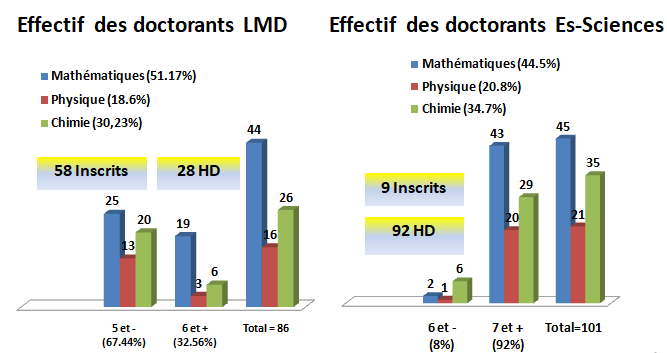 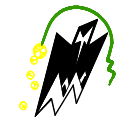 